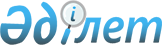 Қазақстан Республикасының Қарулы Күштерi, басқа да әскерлерi мен әскери құралымдары әскери қызметшілерiнiң әскери киiм нысаны және айырым белгiлерi туралы
					
			Күшін жойған
			
			
		
					Қазақстан Республикасы Президентінің 2006 жылғы 8 шілдедегі N 146 Жарлығы. Күші жойылды - Қазақстан Республикасы Президентінің 2011 жылғы 25 тамыздағы № 144 Жарлығымен

      Ескерту. Күші жойылды - ҚР Президентінің 2011.08.25 № 144 Жарлығымен.      "Қазақстан Республикасының қорғанысы және Қарулы Күштерi туралы" 2005 жылғы 7 қаңтардағы және "Әскери мiндеттiлiк және әскери қызмет туралы" 2005 жылғы 8 шiлдедегi Қазақстан Республикасының заңдарына сәйкес ҚАУЛЫ ЕТЕМIН : 

      1. Қоса берiлiп отырған Қазақстан Республикасы Қарулы Күштерiнiң, басқа да әскерлерi мен әскери құралымдары әскери қызметшiлерiнiң әскери киiм нысаны мен айырым белгiлерi үлгiлерiнiң сипаттамасы мен суреттерi бекiтiлсiн. 

      2. Қазақстан Республикасының Үкiметi осы Жарлықты iске асыру жөнiнде шаралар қабылдасын. 

      3. "Қазақстан Республикасы Қарулы Күштерiнiң, басқа да әскерлерi мен әскери құралымдары әскери қызметшiлерiнiң әскери киiм нысаны мен айырым белгiлерi туралы" Қазақстан Республикасы Президентiнiң 1999 жылғы 22 қыркүйектегi N 215 Жарлығының күшi жойылды деп танылсын. 

      4. Осы Жарлық қол қойылған күнiнен бастап қолданысқа енгiзiледi.       Қазақстан Республикасының 

      Президенті Қазақстан Республикасы  

Президентiнiң       

2006 жылғы 8 шiлдедегi  

N 146 Жарлығымен     

БЕКIТIЛГЕН        Қазақстан Республикасының Қарулы Күштері, басқа да әскерлерi мен әскери құралымдары әскери қызметшілерінің әскери киiм нысаны және айырым белгiлерi үлгiлерiнiң сипаттамасы мен суреттерi  Әскери киiм нысаны және айырым белгiлерiн сипаттаған кезде пайдаланылатын ұғымдар       Осы қосымшада мынадай негiзгі ұғымдар пайдаланылады: 

      амуниция - қаруларды, оқ-дәрiлер мен басқа да әскери жабдықтарды алып жүрудi жеңілдететін әскери киiм нысанының заттары (белбеулер, шағын сөмкелер, жақпарлы кеудешелер); 

      әскери киiм нысаны - Қазақстан Республикасының заңнамасымен белгiленген погондары бар нысанды киiм (киiм-кешек) және әскери қызметшiлердің Қарулы Күштерге, басқа да әскерлер мен әскери құралымдарға тиiстiлiгiн айқындайтын жабдық; 

      ерекшелiк белгiлерi - әскери қызметшi наградталатын мемлекеттік және ведомстволық наградалар, кеуде белгiлерi; 

      айырым белгілерi - әскери қызметшiлердің дербес әскери атақтарын, Қарулы Күштер түрлерiне, әскер тектерiне, басқа да әскерлер мен әскери құралымдарға тиiстiлiгiн көрсететiн әскери киiм нысаны жабдықтарының элементтерi. 

      Айырым белгiлерiне иықтағы белгiлер (пагондар, шағын погондар), жеңдегі белгiлер (жапсырмалар, шеврондар, тiгістер), бас киiмдердегі (кокардалар, тiгiстер), погондардағы белгiлер (эмблемалар, жұлдыздар, жапсырмалар), жағалардағы эмблемалар мен тiгiстер, жиектер, лампастар, сондай-ақ дербестендiрiлген белгілер, кеуде белгілер мен өзге де әскери-геральдикалық белгiлер жатады. 

      Әскери киiм нысанына Қазақстан Республикасының заңнамасымен көзделген ерекшелiк белгiлерi мен айырым белгілері тағылады. 

      Әскери киiм нысанының түрлерi: салтанатты, күнделiкті, далалық жұмыс. 

      Әскери киiм нысанының түрлерi жазғы, қысқы, сондай-ақ саптағы және саптан тыс болып бөлiнедi және олардың нөмiрлерi болуы мүмкiн. Одан басқа Әскери-теңiз күштерiндегi, Ұлттық қауiпсiздiк комитетi Шекара қызметiнің теңiз бөлiмдерiндегі әскери қызметшiлерде жазғы жеңiл киiм нысаны болады. 

      Қарулы Күштерде, басқа да әскерлер мен әскери құрылымдарда (соның iшiнде Әскери-теңiз күштерiнде, жағалық қорғаныс бөлiмдерiнде, Ұлттық қауiпсiздiк комитетi Шекара қызметiнiң теңiз бөлiмдерiнде) жекелеген мiндеттердi орындауға, техникаға, қару-жараққа қызмет көрсетуге жататын арнайы iс-шараларды және т.б. орындаған кезде Қазақстан Республикасы Қарулы Күштерiнiң, басқа да әскерлерi мен әскери құралымдарының бiрiншi басшылары айқындайтын және белгiлейтiн арнайы киiм киiледi. 

      Қазақстан Республикасының Республикалық ұланында салтанатты рәсiмдердi орындау кезiнде ерекше салтанатты киiм нысаны киiледi.  

1. Қазақстан Республикасы Қарулы Күштерiнiң, басқа да әскерлерi мен әскери құралымдарының әскери қызметшiлерi 

әскери киiм нысаны үлгiлерiнiң сипаттамасы мен суреттерi*  1-тарау. Қазақстан Республикасы Қарулы Күштерi Жоғарғы Бас 

қолбасшысы әскери киiм нысаны үлгілерінің сипаттамасы мен 

суреттерi       1. Салтанатты киiм нысаны: 

      1) жазғы (1-сурет): 

      белгiленген түстi фуражка; 

      белгiленген түстi мундир мен балағы түсiңкi шалбар; 

      ақ түстi жейде; 

      қара түстi галстук; 

      белгiленген түстi қысқа қонышты құрым бәтеңке; 

      алтын түстес аксельбант; 

      ақ түстi былғары қолғап; 

      2) қысқы (2-сурет): 

      сұр түстi қаракөлден тiгiлген құлақшын; 

      сұр түсті қаракөлден тiгілген жағасы бар белгіленген түсті астары жылы пальто; 

      белгiленген түстi мундир мен балағы түсiңкi шалбар; 

      ақ түстi жейде; 

      қара түстi галстук; 

      қара түстi iшi жылы қысқа қонышты құрым етiк; 

      алтын түстес аксельбант; 

      ақ түстi iшi жылы былғары қолғап; 

      ақ түстi кашне. 

  

      2. Күнделiктi киiм нысаны: 

      1) жазғы (3-сурет): 

      қара қоңыр қорғаныш түстi фуражка; 

      қара қоңыр қорғаныш түстi китель мен балағы түсiңкі шалбар; 

      сарғыш түстi жейде; 

      қара түстi галстук; 

      қара түстi қысқа қонышты құрым бәтеңке; 

      2) қысқы (4-сурет): 

      сұр түстi қаракөлден тiгiлген құлақшын; 

      сұр түстi қаракөлден тiгiлген жағасы бар қара қоңыр қорғаныш түстi маусымдық күртеше; 

      қара қоңыр қорғаныш түстi китель мен балағы түсiңкi шалбар; 

      сарғыш түстi жейде; 

      қара түстi галстук; 

      қара түстi iшi жылы қысқа қонышты құрым етiк; 

      қара түстi iшi жылы былғары қолғап; 

      қара қоңыр қорғаныш түстi кашне. 

      Күнделiктi киiм нысаны кезiнде фуражка орнына - берет, китель орнына - қара қоңыр қорғаныш түстi свитер киiп жүруге рұқсат етiледi (5, 6-суреттер). 

  

      3. Далалық киiм нысаны: 

      1) жазғы (7-сурет): 

      бүркенiш түстi далалық фуражка; 

      бүркенiш түстi футболка; 

      бүркенiш түстi сыдырмалы далалық күртеше мен тiк пiшiлген шалбар; 

      қара түстi биiк қонышты бәтеңке немесе қысқа қонышты құрым бәтеңке; 

      2) қысқы (8-сурет): 

      сұр түстi қаракөлден тiгiлген құлақшын; 

      бүркенiш түстi футболка; 

      бүркенiш түстi сыдырмалы далалық күртеше мен тiк пiшiлген шалбар; 

      сұр түстi қаракөлден тiгiлген жағасы бар бүркенiш түстi сыдырмалы далалық астары жылы күртеше мен тiк пiшiлген шалбар; 

      қара түстi iшi жылы биiк қонышты бәтеңке немесе iшi жылы қысқа қонышты құрым етiк; 

      қара түстi iшi жылы былғары қолғап; 

      қара қоңыр қорғаныш түстi кашне. 

  

      4. Салтанатты киiм нысаны кезiнде мундирге ерекшелiк белгiлерi, күнделiктi киiм нысаны кезiнде кительге - планкалардағы орден ленталары мен медаль ленталары, кеуде белгiлерi тағылады. 

  

      5. Мынадай: 

      салтанатты киiм нысаны кезiнде мундирлерге және астары жылы пальтоға - алтын түстес; 

      маусымдық күртешеге, кительге, свитерге, сарғыш түстi жейдеге - қара қоңыр қорғаныш түстi; 

      ақ түстi жейдеге - ақ түстi; 

      далалық күртешеге - бүркенiш түстi погондар тағылады. 

_____________________________ 

* Қазақстан Республикасының Қарулы Күштерi, басқа да әскерлерi мен әскери құралымдары әскери қызметшiлерiнің фуражкаларындағы айнала жиектер мен жиектер, пилоткаларындағы жиектер, тельняшкаларындағы жолақтар, шалбарларындағы жиектер мен лампастар, мундирлерi мен кительдерiндегі жиектер түсi, береттер түсi 1-қосымшада көрсетiлген.  

2-тарау. Жоғары офицерлер құрамы әскери киiм нысаны үлгiлерiнiң сипаттамасы мен суреттері  Параграф 1. Қазақстан Республикасының Қарулы Күштерi, басқа да әскерлерi мен әскери құралымдары(Әскери-теңiз күштерiнен, жағалық қорғаныс бөлiмдерiнен, Ұлттық қауiпсiздiк комитетi 

Шекара қызметiнiң теңiз бөлiмдерiнен басқа)       6. Ерекше салтанатты киiм нысаны: 

      1) N 1 нысан - жазғы (9-сурет): 

      жиек салынған және ашық көгілдiр түстi айнала жиектi ақ түстi фуражка; 

      ақ түстi мундир мен жиектер салынған және лампастары бар қара түстi балағы етiкке салынатын шалбар; 

      ақ түсті жейде; 

      қара түстi галстук; 

      қара түстi құрым етiк; 

      алтын түстес салтанатты белдiк; 

      алтын түстес аксельбант; 

      ақ түстi қолғап; 

      2) N 2 нысан - жазғы (10-сурет): 

      жиек салынған және ашық көгiлдiр түстi айнала жиектi ақ түстi фуражка; 

      ақ түстi мундир мен жиектер салынған және лампастары бар қара түстi балағы түсiңкi шалбар; 

      ақ түстi жейде; 

      қара түстi галстук; 

      қара түстi қысқа қонышты құрым бәтеңке; 

      алтын түстес салтанатты белдiк; 

      алтын түстес аксельбант; 

      ақ түстi қолғап; 

      3) N 3 нысан - жазғы (11-сурет): 

      жиек салынған және ашық көгілдiр түстi айнала жиектi қара түстi фуражка; 

      қара түстi мундир мен жиектер салынған және лампастары бар балағы етiкке салынатын шалбар; 

      ақ түстi жейде; 

      қара түстi галстук; 

      қара түстi құрым етiк; 

      алтын түстес салтанатты белдiк; 

      алтын түстес аксельбант; 

      ақ түстi қолғап; 

      4) N 4 нысан - жазғы (12-сурет): 

      жиек салынған және ашық көгiлдiр түстi айнала жиектi қара түстi фуражка; 

      қара түстi мундир мен жиектер салынған және лампастары бар балағы түсiңкi шалбар; 

      ақ түсті жейде; 

      қара түстi галстук; 

      қара түстi қысқа қонышты құрым бәтеңке; 

      алтын түстес салтанатты белдiк; 

      алтын түстес аксельбант; 

      ақ түстi қолғап; 

      5) N 1 нысан - қысқы (13-сурет): 

      сұр түстi қаракөлден тiгiлген құлақшын; 

      сұр түстi қаракөлден тiгiлген жағасы бар сұрғылт түстi шинель; 

      қара түстi мундир мен жиектер салынған және лампастары бар балағы етiкке салынатын шалбар; 

      ақ түстi жейде; 

      қара түстi галстук; 

      қара түстi iшi жылы құрым етiк; 

      алтын түстес салтанатты белдiк; 

      алтын түстес аксельбант; 

      ақ түстi iшi жылы қолғап; 

      ақ түстi кашне. 

      6) N 2 нысан - қысқы (14-сурет): 

      сұр түстi қаракөлден тiгiлген құлақшын; 

      сұр түстi қаракөлден тiгiлген жағасы бар сұрғылт түстi шинель; 

      қара түстi мундир мен жиектер салынған және лампастары бар балағы түсiңкi шалбар; 

      ақ түстi жейде; 

      қара түстi галстук; 

      қара түстi iшi жылы қысқа қонышты құрым етiк; 

      алтын түстес салтанатты белдiк; 

      алтын түстес аксельбант; 

      ақ түстi iшi жылы қолғап; 

      ақ түстi кашне. 

  

      7. Саптағы салтанатты киiм нысаны: 

      1) жазғы (15-сурет): 

      жиек салынған көк барқын түстi фуражка; 

      көк барқын түстi мундир мен жиектер салынған және лампастары бар қара түстi балағы түсiңкi шалбар; 

      ақ түстi жейде; 

      қара түстi галстук; 

      қара түстi қысқа қонышты құрым етiк; 

      алтын түстес салтанатты белдiк; 

      алтын түстес аксельбант; 

      ақ түстi қолғап. 

      Әуе қорғанысы күштерiнде және Аэроұтқыр әскерлерiнде фуражка, мундир мен шалбар - көк түстi (16-сурет); 

      2) қысқы (17-сурет): 

      сұр түстi қаракөлден тiгiлген құлақшын; 

      сұр түсті қаракөлден тiгілген жағасы бар астары жылы сұрғылт түстi пальто; 

      көк барқын түстi мундир мен жиектер салынған және лампастары бар балағы түсiңкi шалбар; 

      ақ түстi жейде; 

      қара түстi галстук; 

      қара түстi iшi жылы қысқа қонышты құрым етiк; 

      алтын түстес салтанатты белдiк; 

      алтын түстес аксельбант; 

      ақ түстi iшi жылы қолғап; 

      ақ түстi кашне. 

      Әуе қорғанысы күштерiнде және Аэроұтқыр әскерлерiнде мундир мен шалбар - көк түстi (18-сурет). 

  

      8. Саптан тыс салтанатты киiм нысаны: 

      1) жазғы (19-сурет): 

      жиек салынған көк барқын түстi фуражка; 

      ашық сұр түстi мундир мен көк барқын түстi жиектер салынған және лампастары бар балағы түсiңкi шалбар; 

      ақ түстi жейде; 

      қара түстi галстук; 

      қара түстi қысқа қонышты құрым бәтеңке. 

      Әуе қорғанысы күштерiнде және Аэроұтқыр әскерлерiнде фуражка және шалбар - көк түстi (20-сурет); 

      2) қысқы (21-сурет): 

      сұр түстi қаракөлден тiгiлген құлақшын; 

      сұр түстi қаракөлден тiгiлген жағасы бар астары жылы сұрғылт түстi пальто; 

      ашық сұр түстi мундир мен көк барқын түстi жиектер салынған және лампастары бар балағы түсiңкi шалбар; 

      ақ түстi жейде; 

      қара түстi галстук; 

      қара түстi iшi жылы қысқа қонышты құрым етiк; 

      қара түстi iшi жылы қолғап; 

      сұрғылт түстi кашне. 

      Әуе қорғанысы күштерiнде және Аэроұтқыр әскерлерiнде шалбар - көк түстi (22-сурет). 

  

      9. Саптағы күнделiктi киiм нысаны: 

      1) жазғы (23-сурет): 

      жиек салынған қара қоңыр қорғаныш түстi фуражка; 

      қара қоңыр қорғаныш түстi китель мен жиектер салынған және лампастары бар балағы түсiңкi шалбар; 

      сарғыш түстi жейде; 

      қара түстi галстук; 

      қара түстi қысқа қонышты құрым бәтеңке; 

      2) қысқы (24-сурет): 

      сұр түстi қаракөлден тiгiлген құлақшын; 

      сұр түстi қаракөлден тiгiлген жағасы бар астары жылы қара қоңыр қорғаныш түстi пальто; 

      қара қоңыр қорғаныш түстi китель мен жиектер салынған және лампастары бар балағы түсiңкi шалбар; 

      сарғыш түстi жейде; 

      қара түстi галстук; 

      қара түстi iшi жылы қысқа қонышты құрым етiк; 

      қара түстi iшi жылы қолғап; 

      қара қоңыр қорғаныш түстi кашне. 

      Саптағы күнделiктi киiм нысаны кезiнде фуражка орнына пилотка немесе берет киiп жүруге рұқсат етiледi. 

  

      10. Саптан тыс күнделiктi киiм нысаны: 

      1) жазғы (25-сурет): 

      белгiленген түстi пилотка; 

      қара қоңыр қорғаныш түстi китель мен жиектер салынған және лампастары бар балағы түсiңкi шалбар; 

      сарғыш түстi жейде; 

      қара түстi галстук; 

      қара түстi қысқа қонышты құрым бәтеңке; 

      2) қысқы (26-сурет): 

      сұр түстi қаракөлден тiгiлген құлақшын; 

      сұр түстi қаракөлден тiгiлген жағасы бар қара қоңыр қорғаныш түстi маусымдық күртеше; 

      қара қоңыр қорғаныш түстi китель мен жиектер салынған және лампастары бар балағы түсiңкi шалбар; 

      сарғыш түстi жейде; 

      қара түстi галстук; 

      қара түстi iшi жылы қысқа қонышты құрым етiк; 

      қара түстi iшi жылы қолғап; 

      қара қоңыр қорғаныш түстi кашне. 

      Саптан тыс күнделiктi киiм нысаны кезiнде китель орнына қара қоңыр қорғаныш түстi күртеше немесе свитер, ал берет орнына - пилотка киiп жүруге рұқсат етiледi (27, 28-cуpeттep). 

  

      11. Далалық киiм нысаны: 

      1) жазғы (29-сурет): 

      бүркенiш түстi далалық фуражка; 

      бүркенiш түстi футболка; 

      бүркенiш түстi сыдырмалы далалық күртеше мен тiк пiшiлген шалбар; 

      қара түстi биiк қонышты бәтеңке; 

      2) қысқы (30-сурет): 

      сұр түстi қаракөлден тiгiлген құлақшын; 

      бүркенiш түстi футболка; 

      бүркенiш түстi сыдырмалы далалық күртеше мен тiк пiшiлген шалбар; 

      сұр түстi қаракөлден тiгiлген жағасы бар бүркенiш түстi сыдырмалы далалық астары жылы күртеше мен тiк пiшiлген шалбар; 

      қара түстi iшi жылы биiк қонышты бәтеңке; 

      қара түстi iшi жылы қолғап; 

      қара қоңыр қорғаныш түстi кашне. 

      Жазғы далалық киiм нысаны кезiнде және жылы ауа райында қысқы далалық киiм нысаны кезiнде далалық фуражка және құлақшын орнына белгiленген түстi берет киiп жүруге рұқсат етiледi. 

      Аэроұтқыр әскерлерiнде бүркенiш түстi далалық жазғы және далалық астары жылы күртеше мен шалбар орнына - бүркенiш түстi десанттық жазғы және десанттық астары жылы күртеше мен шалбар, далалық фуражка орнына - белгiленген түстi берет, ал футболка орнына - белгiленген түстi ұзын жеңдi және қысқа жеңдi тельняшка (31, 32-суреттер). 

  

      12. Ерекше салтанатты және саптағы салтанатты киiм нысаны кезiнде мундирге ерекшелiк белгiлерi және ведомстволық кеуде айырым белгiлерi; саптан тыс салтанатты киiм нысаны кезiнде мундирге және күнделiктi киiм нысаны кезiнде кительге - планкалардағы орден ленталары мен медаль ленталары, ведомстволық кеуде айырым белгiлерi тағылады. 

  

      13. Мынадай: 

      1) ерекше салтанатты киiм нысанына: 

      сұрғылт түстi шинельге - сұрғылт түстi; 

      ақ түстi мундирге және жейдеге - ақ түстi; 

      қара түстi мундирге - қара түстi; 

      2) киiм нысанының басқа да түрлерiне: 

      салтанатты киiм нысаны кезiнде мундирге - алтын түстес; 

      ашық сұр түстi мундирге және астары жылы сұрғылт түстi пальтоға - сұрғылт түстi; 

      қара қоңыр қорғаныш түстi астары жылы пальтоға, маусымдық күртешеге, кительге, күртешеге, свитерге, сарғыш түстi жейдеге - қара қоңыр қорғаныш түстi; 

      ақ түстi жейдеге - ақ түстi; 

      далалық (десанттық) күртешелерге - бүркенiш түстi погондар тағылады.  

Параграф 2. Әскери-теңiз күштерi, жағалық қорғаныс бөлiмдерi, Қазақстан Республикасы Ұлттық қауiпсiздiк комитетi Шекара қызметiнiң теңiз бөлiмдерi 

      14. Салтанатты киiм нысаны: 

      1) N 1 нысан - жазғы (33-сурет): 

      ақ түстi жазғы фуражка; 

      ақ түстi тужурка мен балағы түсiңкi шалбар; 

      ақ түстi жейде; 

      қара түстi галстук; 

      ақ түстi қысқа қонышты құрым бәтеңке; 

      алтын түстес салтанатты белдiк; 

      алтын түстес аксельбант; 

      ақ түстi қолғап; 

      кездiк; 

      2) N 2 нысан - жазғы (34-сурет): 

      ақ түстi жазғы фуражка; 

      ақ түстi тужурка мен қара түстi балағы түсiңкi шалбар; 

      ақ түстi жейде; 

      қара түстi галстук; 

      қара түстi қысқа қонышты құрым бәтеңке (бәтеңке); 

      алтын түстес салтанатты белдiк; 

      алтын түстес аксельбант; 

      ақ түстi қолғап; 

      кездiк; 

      3) қысқы (35-сурет): 

      күнқағары бар қара түстi қаракөлден тiгiлген малақай; 

      қара түстi қаракөлден тiгiлген жағасы бар қара түстi астары жылы пальто; 

      ақ түстi тужурка мен қара түстi балағы түсiңкi шалбар; 

      ақ түстi жейде; 

      қара түстi галстук; 

      қара түстi iшi жылы қысқа қонышты құрым етiк; 

      алтын түстес салтанатты белдiк; 

      алтын түстес аксельбант; 

      ақ түстi iшi жылы қолғап 

      ақ түстi кашне; 

      кездiк. 

      N 1 және 2 салтанатты киiм нысанын күнделiктi киiм нысаны кезiнде киiп жүруге рұқсат етiледi, бұл ретте тужуркадағы погондар - ақ түстi. 

  

      15. Саптағы күнделiктi киiм нысаны: 

      1) жазғы (36-сурет): 

      қара түстi фуражка; 

      қара түстi тужурка мен балағы түсiңкi шалбар; 

      ақ сары түстi жейде; 

      қара түстi галстук; 

      қара түстi қысқа қонышты құрым бәтеңке (бәтеңке); 

      2) қысқы (37-сурет): 

      күнқағары бар қара түстi қаракөлден тiгiлген малақай; 

      қара түстi қаракөлден тiгілген жағасы бар қара түстi астары жылы пальто; 

      қара түстi тужурка мен балағы түсiңкi шалбар; 

      ақ сары түстi жейде; 

      қара түстi iшi жылы қысқа қонышты құрым етiк; 

      қара түстi iшi жылы қолғап; 

      қара түстi кашне. 

  

      16. Саптан тыс күнделiктi киiм нысаны: 

      1) жазғы (38-сурет): 

      қара түстi пилотка; 

      қара түстi тужурка мен балағы түсiңкi шалбар; 

      ақ сары түстi жейде; 

      қара түстi галстук; 

      қара түстi қысқа қонышты құрым бәтеңке (бәтеңке); 

      2) қысқы (39-сурет): 

      күнқағары бар қара түстi қаракөлден тiгiлген малақай; 

      қара түстi қаракөлден тiгiлген жағасы бар қара түстi маусымдық күртеше; 

      қара түстi тужурка мен балағы түсiңкi шалбар; 

      ақ сары түстi жейде; 

      қара түстi iшi жылы қысқа қонышты құрым етiк; 

      қара түстi iшi жылы қолғап 

      қара түстi кашне. 

      Саптан тыс күнделiктi киiм нысаны кезiнде тужурка орнына қара түстi күртеше немесе свитер киiп жүруге рұқсат етiледi (40, 41-суреттер). 

  

      17. Далалық киiм нысаны (тек жағалық қорғаныс бөлiмдерiнiң жоғары офицерлер құрамы үшiн): 

      1) жазғы (31-сурет): 

      қара түстi берет; 

      белгiленген түстi тельняшка; 

      қара түстi сыдырмалы далалық күртеше мен тiк пiшiлген шалбар; 

      қара түстi биiк қонышты бәтеңке; 

      2) қысқы (32-сурет): 

      қара түстi қаракөлден тiгiлген құлақшын; 

      белгiленген түстi жылы тельняшка; 

      қара түстi сыдырмалы далалық күртеше мен тiк пiшiлген шалбар; 

      қара түстi қаракөлден тiгiлген жағасы бар қара түстi сыдырмалы далалық күртеше мен тiк пiшiлген шалбар; 

      қара түстi iшi жылы биiк қонышты бәтеңке; 

      қара түстi iшi жылы қолғап; 

      қара түстi кашне. 

  

      18. Салтанатты киiм нысаны кезiнде тужуркаға ерекшелiк белгiлерi және ведомстволық кеуде айырым белгілерi; күнделiктi киiм нысаны кезiнде тужуркаға - планкалардағы орден ленталары мен медаль ленталары, ведомстволық кеуде айырым белгілерi тағылады. 

  

      19. Мынадай: 

      салтанатты киiм нысаны кезiнде тужуркаларға және астары жылы пальтоға - алтын түстес; 

      күнделiктi киiм нысаны кезiнде қара түстi тужуркаға, астары жылы пальтоға, маусымдық күртешеге, күртешеге, свитерге - қара түстi; 

      күнделiктi киiм нысаны кезiнде ақ түстi тужуркаға - ақ түстi; 

      ақ түстi жейдеге - ақ түстi; 

      ақ сары түстi жейдеге - ақ сары түстi; 

      далалық күртешеге - бүркенiш түстi погондар тағылады.  

3-тарау. Әскери-теңiз күштерiнiң, жағалық қорғаныс 

бөлiмдерiнiң, Қазақстан Республикасы Ұлттық қауiпсiздiк 

комитетi Шекара қызметi теңiз бөлiмдерiнiң аға және кiшi 

офицерлер құрамы, келiсiмшарт бойынша әскери қызмет өткеретiн 

сержанттары (старшиналары) мен сарбаздары (матростары), орта 

және жоғары әскери оқу орындарының 4-6-курс курсанттары әскери 

киiм нысаны үлгiлерiнiң сипаттамасы мен суреттерi (әскери 

қызметшi әйелдерден басқа)  

Параграф 1. Қазақстан Республикасының Қарулы Күштерi, басқа да әскерлерi мен әскери құралымдары (Әскери-теңiз күштерiнен, жағалық қорғаныс бөлiмдерiнен, Ұлттық қауiпсiздiк комитетi Шекара қызметiнiң теңiз бөлiмдерiнен, әскери полициядан басқа) 

      20. Ерекше салтанатты киiм нысаны: 

      1) жазғы (42-сурет): 

      ашық көгiлдiр түстi айнала жиектi көк барқын түстi фуражка; 

      ақ түстi мундир (жағасы - тiк); 

      жиектер салынған көк барқын түстi балағы етiкке салынатын шалбар; 

      қара түстi құрым етiк; 

      алтын түстес салтанатты белдiк; 

      алтын түстес аксельбант; 

      ақ түстi қолғап; 

      2) қысқы (43-cуpeт): 

      сұр түстi қаракөлден тiгiлген құлақшын; 

      сұр түстi қаракөлден тiгiлген жағасы бар сұрғылт түстi шинель; 

      сұрғылт түстi жүн свитер; 

      жиектер салынған көк барқын түстi балағы етiкке салынатын шалбар; 

      ақ түстi жейде; 

      қара түстi галстук; 

      қара түстi iшi жылы құрым етiк; 

      алтын түстес аксельбант; 

      алтын түстес салтанатты белдiк; 

      ақ түстi iшi жылы қолғап; 

      ақ түстi кашне. 

  

      21. Саптағы салтанатты киiм нысаны: 

      1) жазғы (44-сурет): 

      жиек салынған қара қоңыр қорғаныш түстi фуражка; 

      қара қоңыр қорғаныш түстi мундир мен жиектер салынған балағы түсiңкi шалбар; 

      ақ түстi жейде; 

      қара түстi галстук; 

      алтын түстес салтанатты белдiк; 

      алтын түстес аксельбант; 

      қара түстi қысқа қонышты құрым бәтеңке; 

      ақ түстi қолғап. 

      Ұлттық қауiпсiздiк комитетiнiң Шекара қызметiнде ашық жасыл түстi фуражка, айнала жиегiнiң түсi 1-қосымшаға сәйкес. 

      Республикалық ұланда қара қоңыр қорғаныш түстi фуражка, айнала жиегiнiң түсi 1-қосымшаға сәйкес; 

      2) қысқы (45-сурет): 

      қара көк түстi терiден тiгiлген құлақшын (полковниктерде - сұр түстi қаракөлден тігілген құлақшын); 

      қара көк түстi терiден тiгiлген жағасы бар қара қоңыр қорғаныш түстi астары жылы пальто (полковниктерде - сұр түстi қаракөлден тiгілген жаға) 

      қара қоңыр қорғаныш түстi мундир мен жиектер салынған балағы түсiңкi шалбар; 

      ақ түсті жейде; 

      қара түстi галстук; 

      алтын түстес салтанатты белдiк; 

      алтын түстес аксельбант; 

      қара түстi iшi жылы қысқа қонышты құрым етiк; 

      ақ түстi iшi жылы қолғап; 

      ақ түсті кашне. 

  

      22. Саптан тыс салтанатты киiм нысаны саптағы салтанатты сияқты, бiрақ аксельбантсыз, салтанатты белдiксiз, ақ түстi қолғапсыз (жылы) және кашнесiз. Ақ түстi жылы қолғап және кашне орнына тиiсiнше қара түстi жылы қолғап және қара қоңыр қорғаныш түстi кашне (46, 47-суреттер). 

  

      23. Саптағы күнделiктi киiм нысаны: 

      1) жазғы (48-сурет): 

      жиек салынған қара қоңыр қорғаныш түстi пилотка; 

      қара қоңыр қорғаныш түстi китель мен жиектер салынған балағы түсiңкi шалбар; 

      сарғыш түстi жейде; 

      қара түстi галстук; 

      қара түстi қысқа қонышты құрым бәтеңке; 

      2) қысқы (49-сурет): 

      қара көк түстi терiден тiгілген құлақшын (полковниктерде - сұр түстi қаракөлден тiгiлген құлақшын); 

      қара көк түстi терiден тiгілген жағасы бар қара қоңыр қорғаныш түстi астары жылы пальто (полковниктерде - сұр түстi қаракөлден тiгілген жаға); 

      қара қоңыр қорғаныш түстi китель мен жиектер салынған балағы түсiңкi шалбар; 

      сарғыш түстi жейде; 

      қара түстi галстук; 

      қара түстi iшi жылы қысқа қонышты құрым етiк; 

      қара түстi iшi жылы қолғап; 

      қара қоңыр қорғаныш түстi кашне. 

      Саптағы күнделiктi киiм нысаны кезiнде пилотка орнына жиек салынған қара қоңыр қорғаныш түстi фуражка киiп жүруге рұқсат етiледi, жиек түсi 1-қосымшаға сәйкес. 

      Ұлттық қауiпсiздiк комитетiнiң Шекара қызметiнде ашық жасыл түстi фуражка, айнала жиегiнiң түсi 1-қосымшаға сәйкес. 

      Республикалық ұланда қара қоңыр қорғаныш түстi фуражка, айнала жиегiнiң түсi 1-қосымшаға сәйкес. 

  

      24. Саптан тыс күнделiктi киiм нысаны: 

      1) жазғы (50-сурет): 

      белгiленген түстi берет; 

      қара қоңыр қорғаныш түстi китель мен жиектер салынған балағы түсiңкi шалбар; 

      сарғыш түстi жейде; 

      қара түстi галстук; 

      қара түстi қысқа қонышты құрым бәтеңке; 

      2) қысқы (51-сурет): 

      қара көк түстi терiден тiгiлген құлақшын (полковниктерде - сұр түстi қаракөлден тiгiлген құлақшын); 

      қара көк түстi теріден тiгілген жағасы бар қара қоңыр қорғаныш түстi маусымдық күртеше (полковниктерде - сұр түстi қаракөлден тiгілген жаға); 

      қара қоңыр қорғаныш түстi китель мен жиектер салынған балағы түсiңкi шалбар; 

      сарғыш түстi жейде; 

      қара түстi галстук; 

      қара түстi қысқа қонышты құрым етiк; 

      қара түстi iшi жылы қолғап; 

      қара қоңыр қорғаныш түстi кашне. 

      Саптан тыс күнделiктi киiм нысаны кезiнде китель орнына қара қоңыр қорғаныш түстi күртеше немесе свитер, берет орнына - пилотка киiп жүруге рұқсат етiледi (52, 53-суреттер). 

  

      25. Далалық киiм нысаны: 

      1) жазғы (54-сурет): 

      бүркенiш түстi далалық фуражка; 

      бүркенiш түстi футболка; 

      бүркенiш түстi далалық күртеше мен тiк пiшiлген шалбар; 

      қара түстi биiк қонышты бәтеңке; 

      2) қысқы (55-сурет): 

      қара көк түстi терiден тiгiлген құлақшын; 

      бүркенiш түстi футболка; 

      бүркенiш түстi далалық күртеше мен тiк пiшiлген шалбар; 

      қара көк түстi терiден тiгiлген жағасы бар бүркенiш түстi астары жылы далалық күртеше мен тiк пiшiлген шалбар; 

      қара түстi iшi жылы биiк қонышты бәтеңке; 

      қара түстi iшi жылы қолғап; 

      қара қоңыр қорғаныш түстi кашне. 

      Жазғы далалық киiм нысаны кезiнде және жылы ауа райында қысқы далалық киiм нысаны кезiнде далалық фуражка және құлақшын орнына белгiленген түстi берет киiп жүруге рұқсат етiледi. 

      Аэроұтқыр әскерлерiнде бүркенiш түстi далалық жазғы және далалық астары жылы күртеше мен шалбар орнына - бүркенiш түстi десанттық жазғы және десанттық астары жылы күртеше мен шалбар, далалық фуражка орнына - белгiленген түстi берет, ал футболка орнына - белгiленген түстi ұзын жеңдi және қысқа жеңдi тельняшка (56, 57-суреттер). 

      26322 әскери бөлiмiнде және Қарулы Күштердiң, басқа да әскерлер мен әскери құралымдардың арнайы мақсаттағы бөлiмдерiнде, бөлiмшелерiнде бүркенiш түстi далалық жазғы және далалық астары жылы күртешелер мен шалбарлар орнына - арнайы мақсаттағы бөлiмшелерге арналған жазғы костюм және астары жылы костюм, далалық фуражка орнына - белгiленген түстi берет немесе бандана, құлақшын орнына - бүркенiш түстi малақай-маска, футболка орнына - белгiленген түстi ұзын жеңдi және қысқа жеңдi тельняшка (58, 59-суреттер). 

  

      26. Саптағы салтанатты киiм нысаны кезiнде мундирге ерекшелiк белгiлерi және ведомстволық кеуде айырым белгiлерi, саптан тыс салтанатты киiм нысаны кезiнде мундирге және күнделiктi киiм нысаны кезiнде кительге - планкалардағы орден ленталары мен медаль ленталары, ведомстволық кеуде айырым белгiлерi тағылады. 

  

      27. Мынадай: 

      1) ерекше салтанатты киiм нысаны кезiнде шинельге және мундирге - ашық көгiлдiр түстi; 

      2) киiм нысанының басқа да түрлерiне: 

      салтанатты киiм нысаны кезiнде астары жылы пальтоға және мундирге - алтын түстес; 

      күнделiкті киiм нысаны кезiнде астары жылы пальтоға маусымдық күртешеге, кительгe, күртешеге, свитерге, сарғыш түстi жейдеге - қара қоңыр қорғаныш түстi; 

      ақ түстi жейдеге - ақ түстi; 

      далалық (десанттық) күртешеге - бүркенiш түстi погондар тағылады.  

Параграф 2. Әскери-теңiз күштерi, жағалық қорғаныс бөлiмдерi, Ұлттық қауiпсiздiк комитетi Шекара қызметiнiң теңiз бөлiмдерi       28. Салтанатты киiм нысаны: 

      1) N 1 нысан - жазғы (60-сурет): 

      ақ түстi жазғы фуражка; 

      ақ түстi тужурка мен балағы түсiңкi шалбар; 

      ақ түстi жейде; 

      қара түстi галстук; 

      ақ түстi қысқа қонышты құрым бәтеңке; 

      алтын түстес салтанатты белдiк; 

      алтын түстес аксельбант; 

      ақ түстi қолғап; 

      кездiк; 

      2) N 2 нысан - жазғы (61-сурет): 

      ақ түстi жазғы фуражка; 

      ақ түстi тужурка мен қара түстi балағы түсiңкi шалбар; 

      ақ түстi жейде; 

      қара түстi галстук; 

      қара түстi қысқа қонышты құрым бәтеңке (бәтеңке); 

      алтын түстес салтанатты белдiк; 

      алтын түстес аксельбант; 

      ақ түстi қолғап; 

      кездiк; 

      3) қысқы (62-сурет): 

      қара түстi терiден тiгiлген құлақшын (1-дәрежелi капитандар мен полковниктерде - қара түстi қаракөлден тiгiлген күнқағары бар малақай); 

      қара түстi терiден тiгілген жағасы бар қара түстi астары жылы пальто (1-дәрежелi капитандар мен полковниктерде - қара түстi қаракөлден тiгілген жаға); 

      ақ түстi тужурка мен қара түстi балағы түсiңкi шалбар; 

      ақ түстi жейде; 

      қара түстi галстук; 

      қара түстi қысқа қонышты құрым етiк; 

      алтын түстес салтанатты белдiк; 

      алтын түстес аксельбант; 

      ақ түстi iшi жылы қолғап; 

      ақ түстi кашне; 

      кездiк. 

      N 1 және 2 салтанатты киiм нысанын күнделiктi киiм нысаны кезiнде киiп жүруге рұқсат етiледi, бұл ретте тужуркадағы погондар - ақ түстi. 

  

      29. Саптағы күнделiктi киiм нысаны: 

      1) жазғы (63-сурет): 

      қара түстi фуражка; 

      қара түстi тужурка мен балағы түсiңкi шалбар; 

      ақ сары түстi жейде; 

      қара түстi галстук; 

      қара түстi қысқа қонышты құрым бәтеңке (бәтеңке); 

      2) қысқы (64-сурет): 

      қара түстi терiден тiгiлген құлақшын (1-дәрежелi капитандар мен полковниктерде - қара түстi қаракөлден тiгiлген күнқағары бар малақай); 

      қара түстi терiден тiгiлген жағасы бар қара түстi маусымдық күртеше (1-дәрежелi капитандар мен полковниктерде - қара түстi қаракөлден тiгілген жаға); 

      қара түстi тужурка мен балағы түсiңкi шалбар; 

      ақ сары түстi жейде; 

      қара түстi iшi жылы қысқа қонышты құрым етiк; 

      қара түстi iшi жылы қолғап; 

      қара түсті кашне. 

      Фуражка орнына қара түстi пилотка киiп жүруге рұқсат етiледi. 

  

      30. Саптан тыс күнделiктi киiм нысаны: 

      1) жазғы (65-сурет): 

      қара түстi пилотка; 

      қара түстi тужурка мен балағы түсiңкi шалбар; 

      ақ сары түстi жейде; 

      қара түстi галстук; 

      қара түстi қысқа қонышты құрым бәтеңке (бәтеңке); 

      2) қысқы (66-сурет): 

      қара түстi терiден тiгiлген құлақшын (1-дәрежелi капитандар мен полковниктерде - қара түстi қаракөлден тiгiлген күнқағары бар малақай); 

      қара түстi терiден тiгiлген жағасы бар қара түстi маусымдық күртеше (1-дәрежелi капитандар мен полковниктерде - қара түстi қаракөлден тiгілген жаға); 

      қара түстi тужурка мен балағы түсiңкi шалбар; 

      ақ сары түстi жейде; 

      қара түстi iшi жылы қысқа қонышты құрым етiк; 

      қара түстi iшi жылы қолғап; 

      қара түстi кашне. 

      Жылы ауа райында саптан тыс қысқы күнделiктi киiм нысаны кезiнде құлақшын орнына фуражка, күртеше орнына - қара түстi бушлат киiп жүруге рұқсат етiледi. 

      Бушлатты тек кеме құрамының келiсiмшарт бойынша әскери қызмет өткеретiн старшиналары мен матростары, офицерлерi киiп жүредi (67-сурет). 

      Саптан тыс күнделiктi киiм нысаны кезiнде тужурка орнына қара түстi күртеше немесе свитер, пилотка орнына - фуражка киiп жүруге рұқсат етiледi (68, 69-суреттер). 

  

      31. Ыстық ауа райында және жүзу кезiнде киiп жүру үшiн күнделiктi жазғы жеңiл киiм нысаны - тек кеме құрамының келiсiмшарт бойынша әскери қызмет өткеретiн старшиналары мен матростары, офицерлерi үшiн (70, 71-суреттер): 

      алмалы-салмалы күнқағары бар көк түстi пилотка немесе фуражка; 

      қысқа жеңдi ақ сары түстi жейде; 

      белгiленген түстi тельняшка; 

      көк түстi балағы түсiңкi немесе қысқа шалбар; 

      сандалет. 

  

      32. Далалық киiм нысаны (тек жағалық қорғаныс бөлiмдерiнiң келiсiмшарт бойынша әскери қызмет өткеретiн старшиналары мен матростары, офицерлерi үшін): 

      1) жазғы (56-сурет): 

      қара түстi берет; 

      белгiленген түстi тельняшка; 

      қара түстi далалық күртеше мен тiк пiшiлген шалбар; 

      қара түстi биiк қонышты бәтеңке; 

      2) қысқы (57-сурет): 

      қара түстi терiден тiгiлген құлақшын; 

      белгiленген түстi жылы тельняшка; 

      қара түстi далалық күртеше мен тiк пiшiлген шалбар; 

      қара түстi терiден тiгiлген жағасы бар қара түстi астары жылы далалық күртеше мен тiк пiшiлген шалбар; 

      қара түстi iшi жылы биiк қонышты бәтеңке; 

      қара түстi iшi жылы қолғап; 

      қара түстi кашне. 

  

      33. Салтанатты киiм нысаны кезiнде тужуркаға ерекшелiк белгiлерi және ведомстволық кеуде айырым белгiлерi; күнделiктi киiм нысаны кезiнде тужуркаға - планкалардағы орден ленталары мен медаль ленталары, ведомстволық кеуде айырым белгiлерi тағылады. 

  

      34. Мынадай: 

      салтанатты киiм нысаны кезiнде тужуркаларға және астары жылы пальтоға - алтын түстес; 

      күнделiктi киiм нысаны кезiнде қара түстi тужуркаға, астары жылы пальтоға, бушлатқа, маусымдық күртешеге, күртешеге және свитерге - қара түстi; 

      күнделiктi киiм нысаны кезiнде ақ түстi тужуркаға - ақ түстi; 

      ақ түстi жейдеге - ақ түстi; 

      ақ сары түстi жейдеге - ақ сары түстi; 

      далалық күртешеге - қара түстi погондар тағылады.  

Параграф 3. Қарулы Күштердiң Әскери полициясы       35. Саптағы салтанатты киiм нысаны: 

      1) жазғы (72-сурет): 

      жиек салынған қара түстi фуражка; 

      қара түстi салтанатты мундир мен жиектер салынған балағы түсiңкi шалбар; 

      ақ түстi жейде; 

      қара түстi галстук; 

      алтын түстес салтанатты белдiк; 

      алтын түстес аксельбант; 

      қара түстi қысқа қонышты құрым бәтеңке; 

      ақ түстi қолғап; 

      2) қысқы (73-сурет): 

      қара түстi терiден тiгiлген құлақшын (полковниктерде - қара түстi қаракөлден тiгiлген құлақшын); 

      қара түстi терiден тiгiлген жағасы бар қара түстi астары жылы пальто (полковниктерде - қара түстi қаракөлден тiгiлген жаға); 

      қара түстi салтанатты мундир мен жиектер салынған балағы түсiңкi шалбар; 

      ақ түстi жейде; 

      қара түстi галстук; 

      алтын түстес салтанатты белдiк; 

      алтын түстес аксельбант; 

      қара түстi iшi жылы қысқа қонышты құрым етiк; 

      ақ түстi iшi жылы қолғап; 

      ақ түстi кашне. 

  

      36. Саптан тыс салтанатты киiм нысаны саптағы салтанатты сияқты, бiрақ аксельбантсыз, салтанатты белдiксiз, ақ түстi қолғапсыз (жылы) және кашнесiз. Ақ түстi жылы қолғап және кашне орнына тиiсiнше қара түстi iшi жылы қолғап пен кашне (74, 75-суреттер). 

  

      37. Саптағы күнделiктi киiм нысаны: 

      1) жазғы (76-сурет): 

      жиек салынған қара түстi пилотка; 

      қара түстi китель мен жиектер салынған балағы түсiңкi шалбар; 

      сарғыш түстi жейде; 

      қара түстi галстук; 

      қара түстi қысқа қонышты құрым бәтеңке. 

      Қорғаныс министрлiгiнiң объектілерiн күзететiн әскери полиция жасағында китель орнына - қара түстi күртеше. Қосымша - қара түстi амуниция (77-сурет); 

      2) қысқы (78-сурет): 

      қара түстi терiден тiгiлген құлақшын (полковниктерде - қара түстi қаракөлден тiгiлген құлақшын); 

      қара түстi терiден тiгiлген жағасы бар қара түстi астары жылы пальто (полковниктерде - қара түстi қаракөлден тiгiлген жаға); 

      қара түстi китель мен жиектер салынған балағы түсiңкi шалбар; 

      сарғыш түстi жейде; 

      қара түстi галстук; 

      қара түстi iшi жылы қысқа қонышты құрым етiк; 

      қара түстi iшi жылы қолғап; 

      қара түстi кашне. 

      Қорғаныс министрлiгiнiң объектiлерiн күзететiн әскери полиция жасағында құлақшын орнына - күнқағары бар құлақшын, китель орнына - қара түстi күртеше, пальто орнына - қара түстi терiден тiгiлген жағасы бар қысқа күртеше мен қара түстi астары жылы шалбар. Қосымша - қара түстi амуниция (79-сурет). 

      Саптағы күнделiктi киiм нысаны киiм нысаны кезiнде пилотка орнына жиек салынған қара түстi фуражка киiп жүруге рұқсат етiледi, жиек түсi 1-қосымшаға сәйкес. 

  

      38. Саптан тыс күнделiктi киiм нысаны: 

      1) жазғы (80-сурет): 

      қара түстi берет; 

      қара түстi китель мен жиектер салынған балағы түсiңкi шалбар; 

      сарғыш түстi жейде; 

      қара түстi галстук; 

      қара түстi қысқа қонышты құрым бәтеңке; 

      2) қысқы (81-сурет): 

      қара түстi терiден тiгiлген құлақшын (полковниктерде - қара түстi қаракөлден тiгiлген құлақшын); 

      қара түстi терiден тiгiлген жағасы бар қара түстi маусымдық күртеше (полковниктерде - қара түстi қаракөлден тiгiлген жаға); 

      қара түстi китель мен жиектер салынған балағы түсiңкi шалбар; 

      сарғыш түстi жейде; 

      қара түстi галстук; 

      қара түстi iшi жылы қысқа қонышты құрым етiк; 

      қара түстi iшi жылы қолғап; 

      қара түстi кашне. 

      Саптан тыс күнделiктi киiм нысаны кезінде китель орнына қара түстi күртеше немесе свитер, берет орнына - пилотка киіп жүруге рұқсат етiледi (82, 83-суреттер). 

  

      39. Далалық киiм нысаны: 

      1) жазғы (54-сурет): 

      бүркенiш түстi далалық фуражка; 

      бүркенiш түстi футболка; 

      бүркенiш түстi далалық күртеше мен тiк пiшiлген шалбар; 

      қара түстi биiк қонышты бәтеңке; 

      2) қысқы (55-сурет): 

      қара түстi терiден тiгiлген құлақшын; 

      бүркенiш түстi футболка; 

      бүркенiш түстi далалық күртеше мен тiк пiшiлген шалбар; 

      қара түстi терiден тiгiлген жағасы бар бүркенiш түстi астары жылы далалық күртеше мен тiк пiшiлген шалбар; 

      қара түстi iшi жылы биiк қонышты бәтеңке; 

      қара түстi iшi жылы қолғап; 

      қара түстi кашне. 

      Жазғы далалық киiм нысаны кезiнде және жылы ауа райында қысқы далалық киiм нысаны кезiнде далалық фуражка және құлақшын орнына қара түстi берет киiп жүруге рұқсат етiледi. 

  

      40. Саптағы салтанатты киiм нысаны кезiнде мундирге ерекшелiк белгiлерi және ведомстволық кеуде айырым белгiлерi, саптан тыс салтанатты киiм нысаны кезiнде мундирге және күнделiктi киiм нысаны кезiнде кительге - планкалардағы орден ленталары мен медаль ленталары, ведомстволық кеуде айырым белгiлерi тағылады. 

  

      41. Мынадай: 

      салтанатты киiм нысаны кезiнде астары жылы пальтоға және мундирге - алтын түстес; 

      күнделіктi киiм нысаны кезiнде астары жылы пальтоға, маусымдық күртешеге, кительге, күртешеге, свитерге, сарғыш түстi жейдеге - қара түстi; 

      ақ түстi жейдеге - ақ түстi; 

      далалық күртешеге - бүркенiш түстi погондар тағылады.  

4-тарау. Әскери қызметшi әйелдердiң әскери киiм нысаны үлгiлерiнiң сипаттамасы мен суреттерi  

Параграф 1. Қазақстан Республикасының Қарулы Күштерi, 

басқа да әскерлерi мен әскери құралымдары (Әскери-теңiз 

күштерiнен, жағалық қорғаныс бөлiмдерiнен, Ұлттық 

қауiпсiздiк комитетi Шекара қызметiнiң теңiз бөлiмдерiнен, 

Қарулы Күштердiң Әскери полициясынан басқа) 

      42. Саптағы салтанатты киiм нысаны: 

      1) жазғы (84-сурет): 

      белгiленген түстi жүн берет; 

      қара қоңыр қорғаныш түстi мундир мен жиектер салынған балағы түсіңкi шалбар; 

      ақ түстi жейде; 

      қара түстi галстук; 

      қара түсті құрым туфли; 

      алтын түстес аксельбант; 

      алтын түстес салтанатты белдiк; 

      ақ түсті қолғап; 

      2) қысқы (85-сурет): 

      қара көк түстi терiден тiгiлген құлақшын (полковниктерде - сұр түстi қаракөлден тiгiлген құлақшын); 

      қара көк түстi терiден тiгiлген жағасы бар астары жылы қара қоңыр қорғаныш түстi пальто (полковниктерде - сұр түстi қаракөлден тiгiлген жаға); 

      қара қоңыр қорғаныш түстi мундир мен жиектер салынған балағы түсiңкi шалбар; 

      ақ түстi жейде; 

      қара түсті галстук; 

      қара түстi iшi жылы құрым етiк; 

      алтын түстес аксельбант; 

      алтын түстес салтанатты белдiк; 

      ақ түстi iшi жылы қолғап; 

      ақ түстi кашне. 

  

      43. Саптан тыс салтанатты киiм нысаны саптағы салтанатты сияқты, бiрақ аксельбантсыз, салтанатты белдiксiз, ақ түстi қолғапсыз (жылы) және кашнесiз. Ақ түстi iшi жылы қолғап пен кашне орнына тиiсiнше қара түстi iшi жылы қолғап пен қара қоңыр қорғаныш түстi кашне, балағы түсiңкi шалбар орнына - қара қоңыр қорғаныш түстi юбка (86, 87-суреттер). 

  

      44. Саптағы күнделiктi киiм нысаны: 

      1) жазғы (88-сурет): 

      жиек салынған қapa қоңыр қорғаныш түсті пилотка; 

      қара қоңыр қорғаныш түстi китель мен жиектер салынған балағы түсiңкi шалбар; 

      сарғыш түстi жейде; 

      қара түстi галстук; 

      қара түстi құрым туфли; 

      2) қысқы (89-сурет): 

      қара көк түстi терiден тiгiлген құлақшын (полковниктерде - сұр түстi қаракөлден тiгiлген құлақшын); 

      қара көк түстi терiден тiгілген жағасы бар қара қоңыр қорғаныш түстi астары жылы пальто (полковниктерде - сұр түстi қаракөлден тiгілген жаға); 

      қара қоңыр қорғаныш түстi китель мен жиектер салынған балағы түсiңкi шалбар; 

      сарғыш түстi жейде; 

      қара түстi галстук; 

      қара түстi iшi жылы құрым етiк; 

      қара түстi iшi жылы қолғап; 

      қара қоңыр қорғаныш түстi кашне. 

      Саптағы күнделiктi киiм нысаны кезiнде пилотка орнына белгiленген түстi берет киiп жүруге рұқсат етiледi. 

  

      45. Саптан тыс күнделiктi киiм нысаны: 

      1) жазғы (90-сурет): 

      белгiленген түсті жүн берет; 

      қара қоңыр қорғаныш түстi китель мен юбка; 

      сарғыш түстi жейде; 

      қара түстi галстук; 

      қара түстi құрым туфли; 

      2) қысқы (91-сурет): 

      қара көк түстi терiден тiгiлген құлақшын (полковниктерде - сұр түстi қаракөлден тiгiлген құлақшын); 

      қара көк түстi терiден тiгiлген жағасы бар қара қоңыр қорғаныш түстi астары жылы пальто (полковниктерде - сұр түстi қаракөлден тiгілген жаға); 

      қара қоңыр қорғаныш түстi китель мен юбка; 

      сарғыш түстi жейде; 

      қара түстi галстук; 

      қара түстi iшi жылы құрым етiк; 

      қара түстi iшi жылы қолғап; 

      қара қоңыр қорғаныш түстi кашне. 

      Саптан тыс күнделiктi киiм нысаны кезiнде китель орнына қара қоңыр қорғаныш түсті свитер, берет орнына - пилотка, юбка орнына - балағы түсiңкi шалбар киіп жүруге рұқсат етiледi. Қара қоңыр қорғаныш түсті плащ жазғы уақытта суық ауа райында және қысқы уақытта жылы ауа райында киiледi (92, 93-суреттер). 

  

      46. Далалық киiм нысаны: 

      1) жазғы (54-сурет): 

      бүркенiш түстi далалық фуражка; 

      бүркенiш түстi футболка; 

      бүркенiш түстi далалық күртеше мен тiк пiшiлген шалбар; 

      қара түстi биiк қонышты бәтеңке; 

      2) қысқы (55-сурет): 

      қара көк түстi терiден тiгiлген құлақшын; 

      бүркенiш түстi футболка; 

      бүркенiш түстi далалық күртеше мен тiк пiшiлген шалбар; 

      қара көк түстi терiден тiгiлген жағасы бар бүркенiш түстi астары жылы далалық күртеше мен тiк пiшiлген шалбар; 

      қара түстi iшi жылы биiк қонышты бәтеңке; 

      қара түстi iшi жылы қолғап; 

      қара қоңыр қорғаныш түстi кашне. 

      Жазғы далалық киiм нысаны кезiнде және жылы ауа райында қысқы далалық киiм нысаны кезiнде далалық фуражка және құлақшын орнына белгiленген түстi берет киiп жүруге рұқсат етiледi. 

      Аэроұтқыр әскерлерiнде бүркенiш түстi далалық жазғы және астары жылы далалық күртеше мен шалбар орнына - бүркенiш түстi десанттық жазғы және десанттық астары жылы күртеше мен шалбар, далалық фуражка орнына - белгіленген түстi берет, футболка орнына - белгiленген түстi жең бар және жеңi жоқ тельняшка (56, 57-cуpeттep). 

  

      47. Саптағы салтанатты киiм нысаны кезiнде мундирге ерекшелiк белгiлерi және ведомстволық кеуде айырым белгiлерi, саптан тыс салтанатты киiм нысаны кезiнде мундирге және күнделiктi киiм нысаны кезiнде кительге - планкалардағы орден ленталары мен медаль ленталары, ведомстволық кеуде айырым белгiлерi тағылады. 

  

      48. Мынадай: 

      салтанатты киiм нысаны кезiнде астары жылы пальтоға және мундирге - алтын түстес; 

      күнделіктi киiм нысаны кезiнде астары жылы пальтоға, жазғы пальтоға, кительге, свитерге, сарғыш түстi жейдеге - қара қоңыр қорғаныш түстi; 

      ақ түстi жейдеге - ақ түстi; 

      далалық (десанттық) күртешеге - бүркенiш түстi погондар тағылады.  

Параграф 2. Әскери-теңiз күштерi, жағалық қорғаныс бөлiмдерi, Ұлттық қауiпсiздiк комитетi Шекара қызметiнiң теңiз бөлiмдерi       49. Салтанатты киiм нысаны: 

      1) N 1 нысан - жазғы (94-сурет): 

      ақ түстi берет; 

      ақ түстi тужурка мен балағы түсiңкi шалбар; 

      ақ түстi жейде; 

      қара түстi галстук; 

      қара түстi құрым туфли; 

      алтын түстес аксельбант; 

      ақ түстi қолғап; 

      2) N 2 нысан - жазғы (95-сурет): 

      ақ түстi берет; 

      ақ түстi тужурка мен балағы түсiңкi шалбар; 

      ақ түстi жейде; 

      қара түстi галстук; 

      қара түстi құрым туфли; 

      алтын түстес аксельбант; 

      ақ түстi қолғап; 

      3) қысқы (96-сурет): 

      қара түстi терiден тiгiлген құлақшын (1-дәрежелi капитандар мен полковниктерде - қара түстi қаракөлден тiгiлген құлақшын); 

      қара түстi теріден тiгілген жағасы бар қара түстi астары жылы пальто (1-дәрежелi капитандар мен полковниктерде - қара түстi қаракөлден тiгiлген жаға); 

      қара түстi тужурка мен балағы түсiңкi шалбар; 

      ақ түстi жейде; 

      қара түстi галстук; 

      қара түстi iшi жылы құрым етiк; 

      алтын түстес аксельбант; 

      ақ түстi iшi жылы қолғап; 

      ақ түстi кашне. 

  

      50. Саптағы күнделiктi киiм нысаны: 

      1) жазғы (97-сурет): 

      қара түстi берет; 

      қара түстi тужурка мен балағы түсiңкi шалбар; 

      ақ сары түсті жейде; 

      қара түстi галстук; 

      қара түстi құрым туфли; 

      2) қысқы (98-сурет): 

      қара түстi терiден тiгiлген құлақшын (1-дәрежелi капитандар мен полковниктерде - қара түстi қаракөлден тiгiлген құлақшын); 

      қара түстi терiден тiгілген жағасы бар қара түстi астары жылы пальто (1-дәрежелi капитандар мен полковниктерде - қара түстi қаракөлден тiгілген жаға); 

      қара түстi тужурка мен балағы түсiңкi шалбар; 

      ақ сары түстi жейде; 

      қара түстi галстук; 

      қара түстi iшi жылы құрым етiк; 

      қара түстi iшi жылы қолғап; 

      қара түстi кашне. 

  

      51. Саптан тыс күнделiктi киiм нысаны: 

      1) жазғы (99-сурет): 

      қара түстi берет; 

      қара түстi тужурка мен юбка; 

      ақ сары түстi жейде; 

      қара түстi галстук; 

      қара түстi құрым туфли; 

      2) қысқы (100-сурет): 

      қара түстi терiден тiгiлген құлақшын (1-дәрежелi капитандар мен полковниктерде - қара түстi қаракөлден тiгiлген құлақшын); 

      қара түстi терiден тiгiлген жағасы бар қара түстi астары жылы пальто (1-дәрежелi капитандар мен полковниктерде - қара түстi қаракөлден тiгілген жаға); 

      қара түстi тужурка мен юбка; 

      ақ сары түстi жейде; 

      қара түстi галстук; 

      қара түстi iшi жылы құрым етiк; 

      қара түстi iшi жылы қолғап; 

      қара түстi кашне. 

      Саптан тыс күнделiкті киiм нысаны кезiнде тужурка орнына қара түстi свитер киіп жүруге рұқсат етiледi. Қара түстi плащ жазғы уақытта суық ауа райында және қысқы уақытта жылы ауа райында киiледi (101, 102-cуpeттep). 

  

      52. Далалық киiм нысаны (тек жағалық қорғаныс бөлiмдерiнiң әскери қызметшi әйелдерi үшiн): 

      1) жазғы (56-сурет): 

      қара түстi берет; 

      белгiленген түстi тельняшка; 

      қара түстi далалық күртеше мен тiк пiшiлген шалбар; 

      қара түсті биік қонышты бәтеңке; 

      2) қысқы (57-сурет): 

      қара түстi терiден тiгiлген құлақшын; 

      белгiленген түстi жылы тельняшка; 

      қара түстi далалық күртеше мен тiк пiшiлген шалбар; 

      қара түстi терiден тiгiлген жағасы бар қара түстi астары жылы далалық күртеше мен тiк пiшiлген шалбар; 

      қара түстi iшi жылы биiк қонышты бәтеңке; 

      қара түстi iшi жылы қолғап; 

      қара түстi кашне. 

  

      53. Салтанатты киiм нысаны кезiнде тужуркаға ерекшелiк белгiлерi және ведомстволық кеуде айырым белгілерi; күнделiктi киiм нысаны кезiнде тужуркаға - планкалардағы орден ленталары мен медаль ленталары, ведомстволық кеуде айырым белгiлерi тағылады. 

  

      54. Мынадай: 

      салтанатты киiм нысаны кезiнде тужуркаға және астары жылы пальтоға - алтын түстес; 

      күнделiкті киiм нысаны кезiнде тужуркаға, астары жылы пальтоға, маусымдық күртешеге, жазғы пальтоға және свитерге - қара түстi; 

      ақ түстi жейдеге - ақ түстi; 

      ақ сары түстi жейдеге - ақ сары түстi; 

      далалық күртешеге - қара түсті погондар тағылады.  

Параграф 3. Қарулы Күштердің Әскери полициясы       55. Саптағы салтанатты киiм нысаны: 

      1) жазғы (103-сурет): 

      қара түстi жүн берет; 

      қара түстi мундир мен жиектер салынған балағы түсiңкi шалбар; 

      ақ түстi жейде; 

      қара түстi галстук; 

      қара түстi құрым туфли; 

      алтын түстес аксельбант; 

      алтын түстес салтанатты белдiк; 

      ақ түстi қолғап; 

      2) қысқы (104-сурет): 

      қара түстi терiден тiгiлген құлақшын (полковниктерде - қара түстi қаракөлден тiгiлген құлақшын); 

      қара түстi терiден тiгiлген жағасы бар қара түстi астары жылы пальто (полковниктерде - қара түстi қаракөлден тiгiлген жаға); 

      қара түстi мундир мен жиектер салынған балағы түсiңкi шалбар; 

      ақ түсті жейде; 

      қара түстi галстук; 

      қара түстi iшi жылы құрым етiк; 

      алтын түстес аксельбант; 

      алтын түстес салтанатты белдiк; 

      ақ түстi iшi жылы қолғап; 

      ақ түстi кашне. 

  

      56. Саптан тыс салтанатты киiм нысаны саптағы салтанатты сияқты, бiрақ аксельбантсыз, салтанатты белдiксiз, ақ түстi қолғапсыз (жылы) және кашнесiз. Ақ түстi iшi жылы қолғап пен кашне орнына тиiсiнше қара түстi iшi жылы қолғап пен кашне, шалбар орнына - қара түстi юбка (105, 106-cуpeттep). 

  

      57. Саптағы күнделiктi киiм нысаны: 

      1) жазғы (107-сурет): 

      жиек салынған қара түстi пилотка; 

      қара түстi китель мен жиектер салынған балағы түсiңкi шалбар; 

      сарғыш түстi жейде; 

      қара түстi галстук; 

      қара түстi құрым туфли; 

      2) қысқы (108-сурет): 

      қара түстi терiден тiгiлген құлақшын (полковниктерде - қара түстi қаракөлден тiгiлген құлақшын); 

      қара түстi терiден тiгiлген жағасы бар қара түстi астары жылы пальто (полковниктерде - қара түстi қаракөлден тiгiлген жаға); 

      қара түстi китель мен жиектер салынған балағы түсiңкi шалбар; 

      сарғыш түстi жейде; 

      қара түстi галстук; 

      қара түстi iшi жылы құрым етiк; 

      қара түстi iшi жылы қолғап; 

      қара түстi кашне. 

      Саптағы күнделiктi киiм нысаны кезiнде пилотка орнына қара түстi берет киiп жүруге рұқсат етiледi. 

  

      58. Саптан тыс күнделiктi киiм нысаны: 

      1) жазғы (109-сурет): 

      қара түстi жүн берет; 

      қара түстi китель мен юбка; 

      сарғыш түстi жейде; 

      қара түстi галстук; 

      сарғыш түстi құрым туфли; 

      2) қысқы (110-сурет): 

      қара түсті теріден тігілген құлақшын (полковниктерге - қара түсті қаракөлден тігілген құлақшын); 

      қара түсті теріден тігілген жағасы бар қара түсті астары жылы пальто (полковниктерге - қара түсті қаракөлден тігілген жаға); 

      қара түсті китель мен юбка; 

      сарғыш түсті жейде; 

      қара түсті галстук; 

      қара түсті іші жылы құрым етік; 

      қара түсті іші жылы қолғап; 

      қара түсті кашне. 

      Саптан тыс күнделікті киім нысаны кезінде китель орнына қара түсті свитер, берет орнына - пилотка, юбка орнына - балағы түсіңкі шалбар киіп жүруге рұқсат етіледі. Қара түсті плащ жазғы уақытта суық ауа райында және қысқы уақытта жылы ауа райында киіледі (111, 112-суреттер). 

  

      59. Далалық киім нысаны: 

      1) жазғы (54-сурет): 

      бүркеніш түсті далалық фуражка; 

      бүркеніш түсті футболка; 

      бүркеніш түсті далалық күртеше мен тік пішілген шалбар; 

      қара түсті биік қонышты бәтеңке; 

      2) қысқы (55-сурет): 

      қара түсті теріден тігілген құлақшын; 

      бүркеніш түсті футболка; 

      бүркеніш далалық күртеше мен тік пішілген шалбар; 

      қара түсті теріден тігілген жағасы бар астары жылы бүркеніш түсті далалық күртеше мен тік пішілген шалбар; 

      қара түсті іші жылы биік қонышты бәтеңке; 

      қара түсті іші жылы қолғап; 

      қара түсті кашне. 

      Жазғы далалық киім нысаны кезінде және жылы ауа райында қысқы далалық киім нысаны кезінде далалық фуражка және құлақшын орнына белгіленген түсті берет киіп жүруге рұқсат етіледі. 

  

      60. Саптағы салтанатты киім нысаны кезінде кительге ерекшелік белгілері және ведомстволық кеуде айырым белгілері, саптан тыс күнделікті киім нысаны кезінде кительге - планкалардағы орден ленталары мен медаль ленталары, ведомстволық кеуде айырым белгілері тағылады. 

  

      61. Мынадай: 

      салтанатты киім нысаны кезінде кительге және астары жылы пальтоға - алтын түстес; 

      күнделікті киім нысаны кезінде астары жылы пальтоға, жазғы пальтоға, кительге, свитерге, сарғыш түсті жейдеге - қара түсті; 

      ақ түсті жейдеге - ақ түсті; 

      далалық (десанттық) күртешеге - бүркенші түсті погондар тағылады.  

5-тарау. Қазақстан Республикасының Қарулы Күштерi, басқа да әскерлерi мен әскери құралымдары шақыру бойынша әскери қызмет өткеретiн сержанттары (старшиналары) мен сарбаздары (матростары), орта және жоғары әскери оқу орындарының курсанттары (Әскери-теңiз күштерi, жағалық қорғаныс бөлiмдерi, Ұлттық қауiпсiздiк комитетi Шекара қызметiнiң теңiз бөлiмдерi орта және жоғары әскери оқу орындарының 4-6-курс курсанттарынан басқа), Кадет корпусының және "Жас ұлан" республикалық мектебi тәрбиеленушiлерi әскери киiм нысаны үлгiлерiнiң сипаттамасы мен суреттерi  

Параграф 1. Қарулы Күштер, басқа да әскерлер мен әскери құралымдар (Әскери-теңiз күштерiнен, жағалық қорғаныс бөлiмдерiнен, Ұлттық қауiпсiздiк комитетi Шекара қызметiнiң теңiз бөлiмдерiнен басқа)       62. Ерекше салтанатты киiм нысаны: 

      1) жазғы (113-сурет): 

      ашық көгiлдiр түстi айнала жиектi көк барқын түстi салтанатты фуражка; 

      көк барқын түсті мундир (жағасы - тiк) мен жиектер салынған балағы етiкке салынатын шалбар; 

      қара түстi құрым етiк; 

      алтын түстес салтанатты белдiк; 

      алтын түстес аксельбант; 

      ақ түстi қолғап; 

      2) қысқы (114-сурет): 

      сұр түстi қаракөлден тiгiлген құлақшын; 

      сұр түстi қаракөлден тiгiлген жағасы бар сұрғылт түстi шинель; 

      сұрғылт түстi жүн свитер; 

      жиектер салынған көк барқын түстi балағы етiкке салынатын шалбар; 

      ақ түстi жейде; 

      қара түстi галстук; 

      қара түстi iшi жылы құрым етiк; 

      алтын түстес аксельбант; 

      алтын түстес салтанатты белдiк; 

      ақ түстi iшi жылы қолғап; 

      ақ түстi кашне. 

  

      63. Салтанатты киiм нысаны: 

      1) жазғы (115-сурет): 

      жиек салынған қара қоңыр қорғаныш түсті фуражка; 

      қара қоңыр қорғаныш түстi китель мен балағы түсiңкi шалбар; 

      сарғыш түстi жейде; 

      қара түстi галстук; 

      қара түстi құрым бәтеңке; 

      күмiс түстес аксельбант; 

      ақ түстi белдiк белбеу; 

      ақ түстi қолғап. 

      Ұлттық қауiпсiздiк комитетiнiң Шекара қызметiнде ашық жасыл түстi фуражка, айнала жиегiнің түсi 1-қосымшаға сәйкес. 

      Республикалық ұланда қара қоңыр қорғаныш түстi фуражка, айнала жиегiнiң түсi 1-қосымшаға сәйкес; 

      "Жас ұлан" республикалық мектебiнде көк барқын түстi фуражка, китель мен шалбар, ақ түстi жейде. Сарғыш түстi жейде киiп жүруге рұқсат етiледi (116-сурет). Шалбардағы лампастардың түсi 1-қосымшаға сәйкес; 

      2) қысқы (117-сурет): 

      қара көк түстi терiден тiгiлген құлақшын; 

      қара көк түстi терiден тiгiлген жағасы бар қара қоңыр қорғаныш түстi астары жылы пальто; 

      қара қоңыр қорғаныш түстi китель мен балағы түсiңкi шалбар; 

      сарғыш түстi жейде; 

      қара түстi галстук; 

      қара түстi iшi жылы құрым бәтеңке; 

      күмiс түстес аксельбант; 

      ақ түстi белдiк белбеу; 

      ақ түстi iшi жылы қолғап; 

      қара қоңыр қорғаныш түстi кашне. 

      "Жас ұлан" республикалық мектебiнде көк барқын түсті китель мен шалбар, сұрғылт түстi пальто мен кашне, ақ түсті жейде. Сарғыш түсті жейде киіп жүруге рұқсат етiледi (118-сурет). Шалбардағы лампастардың түсi 1-қосымшаға сәйкес. 

      Кадет корпусында және "Жас ұлан" республикалық мектебiнде қара қоңыр қорғаныш түсті свитер киіп жүруге рұқсат етiледi (119, 120-cуpeттep). 

      Республикалық ұланда алтын түстес аксельбант. 

  

      64. Далалық киiм нысаны: 

      1) жазғы (54-сурет): 

      бүркенiш түстi далалық фуражка; 

      бүркенiш түстi футболка; 

      бүркенiш түстi далалық күртеше мен тiк пiшiлген шалбар; 

      қара түстi биiк қонышты бәтеңке; 

      амуниция; 

      2) қысқы (55-сурет): 

      қара көк түстi терiден тiгiлген құлақшын; 

      бүркенiш түстi футболка; 

      бүркенiш түстi далалық күртеше мен тiк пiшiлген шалбар; 

      қара көк түстi терiден тiгiлген жағасы бар бүркенiш түстi астары жылы далалық күртеше мен тiк пiшiлген шалбар; 

      қара түстi iшi жылы биiк қонышты бәтеңке; 

      амуниция; 

      қара түстi iшi жылы қолғап; 

      қара қоңыр қорғаныш түстi кашне. 

      Жазғы далалық киiм нысаны кезiнде және жылы ауа райында қысқы далалық киiм нысаны кезiнде далалық фуражка және құлақшын орнына белгiленген түстi берет киiп жүруге рұқсат етiледi. 

      Аэроұтқыр әскерлерiнде бүркенiш түстi далалық жазғы және астары жылы далалық күртеше мен шалбар орнына - бүркенiш түстi десанттық жазғы және десанттық астары жылы күртеше мен шалбар, далалық фуражка орнына - белгiленген түстi берет, ал футболка орнына - белгiленген түстi жеңi бар және жеңi жоқ тельняшка (56, 57-cуpeттep). 

      26322 әскери бөлiмiнде және Қарулы Күштердің, басқа да әскерлер мен әскери құралымдардың арнайы мақсаттағы бөлiмдерiнде, бөлiмшелерiнде бүркенiш түстi далалық жазғы және далалық астары жылы күртеше мен шалбар орнына - арнайы мақсаттағы бөлiмшелерге арналған жазғы костюм және астары жылы костюм, далалық фуражка орнына - белгiленген түстi берет немесе бандана, құлақшын орнына - бүркенiш түстi малақай-маска, ал футболка орнына - белгiленген түстi жеңi бар және жеңi жоқ тельняшка (58, 59-суреттер). 

      Ұлттық қауiпсiздiк комитетiнің Шекара қызметінде далалық фуражка орнына ашық жасыл түстi фуражка киiп жүруге рұқсат етiледi, айнала жиегінiң түсi 1-қосымшаға сәйкес. 

  

      65. Жұмыс киiм нысаны: 

      1) жазғы (121-сурет): 

      белгiленген түстi жүн берет; 

      қорғаныш түстi күртеше мен шалбар; 

      қара түстi биiк қонышты құрым бәтеңке; 

      2) қысқы (122-сурет): 

      қара көк түстi терiден тiгiлген құлақшын; 

      қорғаныш түстi күртеше мен шалбар; 

      қорғаныш түстi астары жылы күртеше мен шалбар; 

      қара түстi биiк қонышты бәтеңке; 

      iшi жылы қолғап немесе биялай. 

  

      66. Мынадай: 

      1) ерекше салтанатты киiм нысанының шинелiне және мундирiне - ашық көгiлдiр түсті; 

      2) шақыру бойынша әскери қызмет өткеретiн сержанттар мен сарбаздардың, орта және жоғары әскери оқу орындары курсанттарының, Кадет корпусы тәрбиеленушiлерiнiң киiм-кешегiне: 

      пальтоға, мундирге, сарғыш түстi жейдеге, кительге, свитерге - қара қоңыр қорғаныш түстi; 

      далалық (десанттық) күртешеге - бүркенiш түстi; 

      жұмыс күртешелерiне - қорғаныш түстi; 

      3) "Жас ұлан" республикалық мектебi тәрбиеленушiлерiнің киiм-кешегіне: 

      пальтоға - сұрғылт түстi; 

      мундирге - алтын түстес; 

      ақ түстi жейдеге - ақ түстi; 

      сарғыш түстi жейдеге, свитерге - қара қоңыр қорғаныш түстi; 

      далалық күртешелерге - бүркенiш түстi; 

      жұмыс күртешелерiне - қорғаныш түстi погондар тағылады.  

Параграф 2. Әскери-теңiз күштерi, жағалық қорғаныс бөлiмдерi, Ұлттық қауiпсiздiк комитетi Шекара қызметiнiң теңiз бөлiмдерi       67. Салтанатты киiм нысаны: 

      1) N 1 нысан - жазғы (123-сурет): 

      ақ түстi жазғы күнқағарсыз фуражка; 

      ақ түстi сырттан киетiн нысанды жейде; 

      қара түстi балағы түсiңкi шалбар; 

      белгiленген түстi тельняшка; 

      қара түстi құрым бәтеңке; 

      күмiс түстес аксельбант; 

      ақ түстi белдiк белбеу; 

      ақ түстi қолғап; 

      2) N 2 нысан - жазғы (124-сурет): 

      қара түстi күнқағарсыз фуражка; 

      ақ түстi сырттан киетiн нысанды жейде; 

      қара түстi балағы түсiңкi шалбар; 

      белгiленген түстi тельняшка; 

      күмiс түстес аксельбант; 

      қара түстi құрым бәтеңке; 

      ақ түстi белдiк белбеу; 

      ақ түстi қолғап; 

      3) қысқы (125-сурет): 

      қара түстi терiден тiгiлген құлақшын; 

      қара түстi терiден тiгiлген жағасы бар қара түстi астары жылы пальто; 

      галстук (кашне); 

      көк түстi фланельден тiгiлген нысанды жейде; 

      қара түстi балағы түсiңкi шалбар; 

      белгiленген түстi жылы тельняшка; 

      күмiс түстес аксельбант; 

      қара түстi iшi жылы құрым бәтеңке; 

      ақ түстi белдiк белбеу; 

      ақ түстi iшi жылы қолғап; 

      қара түстi кашне. 

  

      68. Күнделiктi киiм нысаны: 

      1) N 1 нысан - жазғы (126-сурет): 

      қара түстi күнқағарсыз фуражка; 

      ақ түстi сырттан киетiн нысанды жейде; 

      қара түстi балағы түсiңкi шалбар; 

      белгiленген түстi тельняшка; 

      қара түстi құрым бәтеңке; 

      қара түстi белдiк белбеу; 

      2) N 2 нысан - жазғы (127-сурет): 

      қара түстi күнқағарсыз фуражка; 

      көк түстi фланельден тiгiлген нысанды жейде; 

      қара түстi балағы түсiңкi шалбар: 

      белгiленген түстi тельняшка; 

      қара түстi құрым бәтеңке; 

      қара түстi белдiк белбеу; 

      3) қысқы (128-сурет): 

      қара түстi терiден тiгiлген құлақшын; 

      қара түстi бушлат; 

      галстук (кашне); 

      көк түстi фланельден тiгiлген нысанды жейде; 

      қара түстi балағы түсiңкi шалбар; 

      белгiленген түстi жылы тельняшка; 

      қара түстi iшi жылы құрым бәтеңке; 

      қара түстi белдiк белбеу; 

      қара түстi iшi жылы қолғап; 

      қара түстi кашне. 

      Күнделiктi киiм нысаны кезiнде бушлат орнына қара түстi терiден тiгiлген жағасы бар қара түстi астары жылы пальто киiп жүруге рұқсат етiледi. 

  

      69. Ыстық ауа райында және жүзу кезiнде киiп жүру үшiн күнделiктi жазғы жеңiл киiм нысаны - тек кеме құрамының шақыру бойынша әскери қызмет өткеретiн старшиналары мен матростары үшiн (129-сурет): 

      алмалы-салмалы күнқағары бар көк түстi пилотка; 

      қысқа жеңдi күртеше; 

      белгiленген түстi тельняшка; 

      көк түстi балағы қысқа шалбар; 

      сандалет. 

  

      70. Далалық киiм нысаны (тек шақыру бойынша әскери қызмет өткеретiн старшиналар мен матростар, жағалық қорғаныс бөлiмдерi үшiн): 

      1) жазғы (56-сурет): 

      қара түстi берет; 

      белгiленген түстi тельняшка; 

      қара түстi далалық күртеше мен тiк пiшiлген шалбар;қара түстi биiк қонышты бәтеңке; 

      амуниция; 

      2) қысқы (57-сурет): 

      қара түстi терiден тiгiлген құлақшын; 

      белгiленген түстi жылы тельняшка; 

      қара түстi далалық күртеше мен тiк пiшiлген шалбар; 

      қара түстi терiден тiгiлген жағасы бар қара түстi астары жылы далалық күртеше мен тiк пiшiлген шалбар; 

      қара түстi iшi жылы биiк қонышты бәтеңке; 

      амуниция; 

      қара түстi iшi жылы қолғап; 

      қара түстi кашне. 

  

      71. Жұмыс киiм нысаны: 

      1) жазғы (130-сурет): 

      көк түстi пилотка немесе қара түстi берет; 

      көк түстi жұмыс жейдесi (жейде мен шалбар); 

      белгiленген түстi тельняшка; 

      қара түстi құрым бәтеңке; 

      қара түстi белдiк белбеу; 

      2) қысқы (131-сурет): 

      қара түстi терiден тiгiлген құлақшын; 

      қара түстi астары жылы күртеше мен шалбар; 

      галстук (кашне); 

      көк түстi жұмыс жейдесi (жейде мен шалбар); 

      белгiленген түстi жылы тельняшка; 

      қара түстi iшi жылы құрым бәтеңке; 

      қара түстi белдiк белбеу; 

      қара түстi iшi жылы қолғап немесе биялай. 

  

      72. Салтанатты киiм нысаны кезiнде сырттан киетiн нысанды жейдеге және фланельден тiгілген нысанды жейдеге ерекшелiк белгiлерi және ведомстволық кеуде айырым белгiлерi; күнделiктi киiм нысаны кезiнде сырттан киетiн нысанды жейдеге және фланельден тiгілген нысанды жейдеге - планкалардағы орден ленталары мен медаль ленталары, ведомстволық кеуде айырым белгiлерi тағылады. 

  

      73. Мынадай: 

      пальтоға, бушлатқа, далалық күртешелерге - қара түстi погондар тағылады. 

  

      74. Мынадай: 

      сырттан киетiн нысанды жейдеге - ақ түстi; 

      фланельден тiгiлген нысанды жейдеге - қара түстi; 

      жұмыс күртешесiне - қара түстi; 

      жұмыс жейдесiне (флоттық костюмге) - көк түстi шағын погондар тағылады.  

6-тарау. Қазақстан Республикасы Қарулы Күштерiнiң, басқа да әскерлерi мен әскери құралымдарының құрметтi қарауыл әскери қызметшiлерi әскери киiм нысаны үлгiлерiнiң сипаттамасы мен суреттерi  Параграф 1. Қазақстан Республикасының Қарулы Күштерi, басқа да әскерлерi мен әскери құралымдары (Әскери-теңiз күштерiнен, жағалық қорғаныс бөлiмдерiнен, Ұлттық қауiпсiздiк комитетi Шекара қызметiнiң теңiз бөлiмдерiнен басқа) 

      75. Салтанатты киiм нысаны: 

      1) жазғы (132-cуpeт): 

      жиек салынған қара қоңыр қорғаныш түстi салтанатты фуражка; 

      қара қоңыр қорғаныш түстi салтанатты мундир мен жиектер салынған балағы етiкке салынатын шалбар; 

      ақ түстi жейде; 

      қара түстi галстук; 

      алтын түстес салтанатты белдiк; 

      алтын түстес аксельбант; 

      қара түстi құрым етiк; 

      ақ түстi қолғап. 

      Ұлттық қауiпсiздiк комитетiнiң Шекара қызметiнде ашық жасыл түстi фуражка, айнала жиегiнiң түсi 1-қосымшаға сәйкес. 

      Қарулы Күштердiң Әуе қорғанысы күштерiнде фуражка, мундир мен шалбар - көк түстi (133-сурет). 

      2) қысқы (134-сурет): 

      сұр түстi қаракөлден тiгiлген құлақшын; 

      сұр түстi қаракөлден тiгiлген жағасы бар қара қоңыр қорғаныш түстi астары жылы пальто; 

      қара қоңыр қорғаныш түстi салтанатты мундир мен жиектер салынған балағы етiкке салынатын шалбар; 

      ақ түсті жейде; 

      қара түстi галстук; 

      алтын түстес салтанатты белдiк; 

      алтын түстес аксельбант; 

      қара түстi iшi жылы құрым етiк; 

      ақ түстi iшi жылы қолғап; 

      ақ түстi кашне. 

      Қарулы Күштердiң Әуе қорғанысы күштерiнде пальто, мундир мен шалбар - көк түстi (135-сурет). 

  

      76. Мынадай: 

      пальтоға, мундирге - алтын түстес; 

      ақ түстi жейдеге - ақ түстi погондар тағылады.  

Параграф 2. Әскери-теңiз күштерi, жағалық қорғаныс бөлiмдерi, Ұлттық қауiпсiздiк комитетi Шекара қызметiнiң теңiз бөлiмдерi       77. Офицерлер құрамы үшiн салтанатты киiм нысаны: 

      1) жазғы (136-сурет): 

      ақ түстi салтанатты фуражка; 

      ақ түстi салтанатты тужурка мен қара түстi балағы түсiңкi шалбар; 

      ақ түстi жейде; 

      қара түстi галстук; 

      қара түстi қысқа қонышты құрым бәтеңке; 

      алтын түстес салтанатты белдiк; 

      алтын түстес аксельбант; 

      ақ түстi қолғап; 

      2) қысқы (137-сурет): 

      қара түстi қаракөлден тiгiлген құлақшын; 

      қара түстi қаракөлден тiгілген жағасы бар қара түстi астары жылы пальто; 

      ақ түстi салтанатты тужурка мен қара түстi балағы түсiңкi шалбар; 

      ақ түстi жейде; 

      қара түстi галстук; 

      қара түстi iшi жылы қысқа қонышты құрым етiк; 

      алтын түстес салтанатты белдiк; 

      алтын түстес аксельбант; 

      ақ түстi iшi жылы қолғап; 

      ақ түстi кашне. 

  

      78. Қатардағы құрам үшiн салтанатты киiм нысаны: 

      1) жазғы (138-сурет): 

      ақ түстi күнқағарсыз фуражка; 

      ақ түстi фланельден тiгілген нысанды жейде мен қара түстi балағы түсiңкi шалбар; 

      белгiленген түстi тельняшка; 

      алтын түстес аксельбант; 

      қара түстi құрым бәтеңке; 

      алтын түстес салтанатты белдiк; 

      ақ түстi қолғап; 

      2) қысқы (139-сурет): 

      қара түстi қаракөлден тiгiлген құлақшын; 

      қара түстi қаракөлден тiгiлген жағасы бар қара түстi астары жылы пальто; 

      галстук (кашне); 

      көк түстi фланельден тiгiлген нысанды жейде мен қара түстi балағы түсiңкi шалбар; 

      белгiленген түстi жылы тельняшка; 

      алтын түстес аксельбант; 

      қара түстi iшi жылы құрым бәтеңке; 

      алтын түстес салтанатты белдiк; 

      ақ түстi iшi жылы қолғап; 

      ақ түстi кашне. 

  

      79. Мынадай: 

      пальтоға, тужуркаға - алтын түстес; 

      ақ түстi жейдеге - ақ түстi погондар тағылады. 

  

      80. Мынадай: 

      сырттан киетiн нысанды жейдеге - ақ түстi; 

      фланельден тiгілген нысанды жейдеге - қара түстi шағын погондар тағылады.  

7-тарау. Қазақстан Республикасы Қарулы Күштерiнiң, басқа да әскерлерi мен әскери құралымдарының әскери дирижерлары мен үрмелi оркестрiнiң әскери қызметшiлерi әскери киiм нысаны үлгiлерiнiң сипаттамасы мен суреттерi       81. Ерекше салтанатты киiм нысаны: 

      1) N 1 нысан - әскери дирижерлар үшiн жазғы (140-сурет): 

      ашық көгiлдiр түстi айнала жиектi ақ түстi салтанатты фуражка; 

      ақ түстi салтанатты мундир (жағасы - тiк) мен жиектер салынған балағы түсiңкi шалбар; 

      ақ түстi қысқа қонышты құрым бәтеңке; 

      алтын түстес салтанатты белдiк; 

      алтын түстес аксельбант; 

      ақ түстi қолғап; 

      2) N 2 нысан - әскери дирижерлар мен үрмелi оркестрдiң әскери қызметшiлерi үшiн жазғы (141-сурет): 

      ашық көгiлдiр түстi айнала жиектi көк барқын салтанатты фуражка; 

      көк барқын түстi мундир (жағасы - тiк) мен жиектер салынған балағы түсiңкi шалбар; 

      қара түстi қысқа қонышты құрым бәтеңке; 

      алтын түстес салтанатты белдiк; 

      алтын түстес аксельбант; 

      ақ түстi қолғап; 

      3) әскери дирижерлар мен үрмелi оркестрдiң әскери қызметшiлерi үшiн қысқы (142-сурет): 

      сұр түстi қаракөлден тiгiлген құлақшын; 

      сұр түстi қаракөлден тiгiлген жағасы бар сұрғылт түстi шинель; 

      сұрғылт түстi жүн свитер; 

      көк барқын түстi жиектер салынған балағы түсiңкi шалбар; 

      ақ түстi жейде; 

      қара түстi галстук; 

      қара түстi iшi жылы қысқа қонышты құрым етiк; 

      алтын түстес аксельбант; 

      алтын түстес салтанатты белдiк; 

      ақ түстi iшi жылы қолғап; 

      ақ түстi кашне. 

  

      82. Салтанатты киiм нысаны: 

      1) N 1 нысан - әскери дирижерлар үшiн жазғы (143-сурет): 

      жиек салынған және көк барқын түстi айнала жиектi ақ түстi салтанатты фуражка; 

      ақ түстi салтанатты мундир мен көк барқын түстi жиектер салынған балағы түсiңкi шалбар; 

      ақ түстi жейде; 

      қара түстi галстук; 

      алтын түстес салтанатты белдiк; 

      алтын түстес аксельбант; 

      қара түстi қысқа қонышты құрым бәтеңке; 

      ақ түстi қолғап; 

      2) N 2 нысан - әскери дирижерлар мен үрмелi оркестрдiң әскери қызметшiлерi үшiн жазғы (144-сурет): 

      жиек салынған көк барқын түстi салтанатты фуражка; 

      көк барқын түсті салтанатты мундир мен жиектер салынған балағы түсiңкi шалбар; 

      ақ түстi жейде; 

      қара түстi галстук; 

      алтын түстec салтанатты белдiк; 

      алтын түстес аксельбант; 

      қара түстi қысқа қонышты құрым бәтеңке; 

      ақ түстi қолғап. 

      Ұлттық қауiпсiздiк комитетiнiң Шекара қызметiнде ашық жасыл түстi фуражка, айнала жиегiнiң түсi 1-қосымшаға сәйкес; 

      3) N 1 нысан - әскери дирижерлар үшiн қысқы (145-сурет): 

      сұр түстi қаракөлден тiгiлген құлақшын; 

      сұр түстi қаракөлден тiгiлген жағасы бар сұрғылт түстi астары жылы пальто; 

      көк барқын түстi салтанатты мундир мен жиектер салынған балағы түсiңкi шалбар; 

      ақ түстi жейде; 

      қара түстi галстук; 

      алтын түстec салтанатты белдiк; 

      алтын түстес аксельбант; 

      қара түстi iшi жылы қысқа қонышты құрым етiк; 

      ақ түстi iшi жылы қолғап; 

      ақ түстi кашне; 

      4) N 2 нысан - әскери дирижерлар мен үрмелi оркестрдiң әскери қызметшiлерi үшiн қысқы (146-сурет): 

      сұр түстi қаракөлден тiгiлген құлақшын; 

      сұр түстi қаракөлден тiгiлген жағасы бар қара қоңыр қорғаныш түстi астары жылы пальто; 

      көк барқын түстi салтанатты мундир мен жиектер салынған балағы түсiңкi шалбар; 

      ақ түстi жейде; 

      қара түстi галстук; 

      алтын түстес салтанатты белдiк; 

      алтын түстес аксельбант; 

      қара түстi iшi жылы қысқа қонышты құрым етiк; 

      ақ түстi iшi жылы қолғап; 

      ақ түстi кашне. 

  

      83. Мынадай: 

      1) ерекше салтанатты киiм нысанына: ақ түстi мундирге, сұрғылт түстi шинельге және көк барқын түстi мундирге - ашық көгiлдiр түстi; 

      2) басқа да киiм нысандарына: ақ түстi мундирге - ақ түстi, пальтоға, мундирге - алтын түстес, ақ түстi жейдеге - ақ түстi погондар тағылады.  2. Қазақстан Республикасы Қарулы Күштерiнiң, басқа да әскерлерi мен әскери құралымдарының әскери қызметшiлерi айырым белгiлерi үлгiлерiнiң сипаттамасы мен суреттерi  

8-тарау. Әскери қызметшiлердiң погондары мен шағын погондары үлгiлерiнiң сипаттамасы мен суреттерi       84. Погондар мен шағын погондар мыналарға бөлiнедi: 

      арналуы бойынша - салтанатты, күнделiктi, далалық және жұмыс киiм-кешегi үшiн; 

      бекiту тәсiлi бойынша - жапсыра тiгiлетiн, iшiнен тiгiлетiн, алмалы-салмалы (муфталарда). 

  

      85. Погондар мен шағын погондардың көлемдерi: 

      жапсыра тiгiлетiн және алмалы-салмалы погон - ұзындығы 14,0-16,0 см, енi 5,0 см; 

      алмалы-салмалы погондар (муфталарда) - ұзындығы 11,0-13,0 см, төменгi жиегi бойынша енi 5,5 см, жоғарғы жиегi бойынша - 5,0 см; 

      iшiнен тiгiлетiн погон - ұзындығы 14,5 см, енi 5,0 см; 

      шағын погондар - ұзындығы 5,0 см, енi 5,0 см. 

  

      86. Салтанатты погондардың (далалық погондар мен шағын погондардан басқа) негiзiне алтын түстес ұлттық өрнектiң бейнесi орналастырылады, күнделiктi погондардың негiзi - алтын түстес көмкерiлген. 

  

      87. Әскери қызметшiлер погондарының (далалық погондардан басқа) негiзi көмкерiлген. Көмкерме енi - 2 мм. Погонның жиегiнен көмкерме жиегiне дейiнгi арақашықтық - 2 мм. 

  

      88. Погондардың төменгi бөлiгiне мыналар орналастырылады: 

      1) Қазақстан Республикасы Қарулы Күштерiнiң Жоғарғы Бас қолбасшысында - алтындатылған зер және жiбек жiппен (далалық погондарда - қорғаныш немесе қара түстi жiбек жiппен) кестеленген алтын түстес қалықтап ұшқан қыран, погонның төменгi жиегiнен қыранның төменгi жиегiне дейiнгi арақашықтық 8 мм; 

      2) жоғары офицерлер құрамында - алтындатылған зер жiппен (далалық погондарда - қорғаныш немесе қара түстi жiбек жiппен) кестеленген алтын түстес қалықтап ұшқан қыран, погонның төменгi жиегiнен қыранның төменгi жиегiне дейiнгi арақашықтық 8 мм; 

      3) аға офицерлер құрамында - енi 5 мм екi көлденең жолақ, погонның төменгi жиегiнен жолақтың төменгi жиегiне дейiнгi арақашықтық - 8 мм, жолақтар арасындағы арақашықтық - 2 мм, жолақтардың түсi көмкерме түсi бойынша, далалық погондарда - жолақтардың түсi қорғаныш немесе қара түстi; 

      4) кiшi офицерлер құрамында - енi 5 мм бiр көлденең жолақ, погонның төменгi жиегiнен жолақтың төменгi жиегiне дейiнгi арақашықтық - 8 мм, жолақтың түсi көмкерме түсi бойынша, далалық погондарда - жолақтардың түсi қорғаныш немесе қара түстi; 

      5) келiсiмшарт бойынша және шақыру бойынша әскери қызмет өткеретiн сержанттарда (старшиналарда), сарбаздарда (матростарда), орта және жоғары әскери оқу орындарының курсанттарында әскери атағына сәйкес мыналар орналастырылады: 

      iшiнен тiгiлген не металл көлденең жапсырмалар; 

      iшiнен тiгiлген не металл көлденең жапсырмалар мен әрiптер (зәкiр). 

      Бұрыштары жоғары қаратып погонның осьтiк сызығы бойына тiк орналастырылған бұрыштамалар түрiндегі жапсырмалар. Жалпақ жапсырманың енi - 15 мм, жiңiшке жапсырманың енi - 7 мм, жапсырманың ұзындығы - 30 мм, жапсырмалар арасындағы арақашықтық - 2 мм, погонның (шағын погондардан басқа) төменгi жиегінен жапсырмалардың төменгі жиегiне дейiнгi арақашықтық - 8 мм. 

      Әрiптердiң (зәкiрдiң) биiктiгі - 20 мм, погонның (шағын погондардан басқа) төменгі жиегінен әрiптердiң (зәкiрдiң) төменгi жиегіне дейiнгі арақашықтық - 8 мм. Әрiптердi (зәкiрдi) жапсырмалармен бiрге пайдаланған жағдайда әрiптiң (зәкiрдiң) жоғарғы жиегiнен жапсырмалардың төменгi жиегіне дейiнгi арақашықтық - 2 мм. 

      Шағын погондардағы жапсырмалар мен зәкiрлер погондардағыға ұқсас, шағын погондардың төменгі жиегi мен жапсырмалар мен зәкiрлердiң жиегiне дейiнгi арақашықтық - 5 мм. Зәкiр мен жапсырмаларды бiрге пайдаланған кезде ол жапсырмалардың жоғарғы жағына бекiтiледi. 

  

      89. Қазақстан Республикасының Қарулы Күштерi, басқа да әскерлерi мен әскери құралымдары әскери қызметшiлерiнiң погондарындағы жолақтардың, көмкермелердiң, негіздер мен жапсырмалардың түсi 2-қосымшаға сәйкес. 

  

      90. Қазақстан Республикасы Қарулы Күштерi Жоғарғы Бас қолбасшысының погондарына погонның ортасындағы осьтiк сызығы бойына - алтындатылған зер және жiбек (далалық погондарына - қорғаныш немесе қара түстi жiбек) жiппен кестеленген Қазақстан Республикасы Мемлекеттiк елтаңбасының бейнесi орналастырылады (диаметрi - 35 мм), погонның төменгі жиегінен Елтаңбаның ортасына дейiнгі арақашықтық - 60 мм (147-сурет). 

  

      91. Жоғары офицерлер құрамының (адмиралдардан басқа) погондарына әскери атағына сәйкес погонның ортасындағы осьтiк сызығы бойына алтындатылған зер (далалық погондарына - қорғаныш немесе қара түстi жiбек) жiппен кестеленген алтын түстес жұлдыздар орналастырылады, қызыл түстi көмкерме (Әуе қорғанысы күштерiнде және Аэроұтқыр әскерлерiнде - көгiлдiр түстi көмкерме) салынған немесе оларсыз (далалық погондарда - көмкермесiз), погонның төменгi жиегiнен жұлдыздың ортасына дейiнгi арақашықтық 30 мм ("генерал-майор" әскери атағында - 55 мм), погон бойындағы жұлдыздар орталықтарының арақашықтығы - 25 мм (148-сурет). 

      Адмиралдардың погондарына әскери атағына сәйкес жұлдыз ортасындағы қара түстi бесбұрышта орналасқан алтын түстес зәкiрлерi бар погонның осьтiк сызығы бойына орналастырылған сұр немесе қара түстi сәулелерге салынған алтындатылған зер (далалық погондар - қорғаныш немесе қара түстi жiбек) жiппен кестеленген жұлдыздар орналастырылады. Погондарға сары немесе қара түстi көмкерме салынған, погонның төменгi жиегiнен бiрiншi жұлдыздың ортасына дейiнгi арақашықтық 30 мм ("контр-адмирал" әскери атағында - 55 мм), погон бойындағы жұлдыздар орталықтарының арақашықтығы - 25 мм. Кестеленген жұлдыздар диаметрi - 22 мм. 

  

      92. Аға офицерлер құрамының погондарына алтын түстес металл жұлдыздар (далалық погондарына - қорғаныш немесе қара түстi кестеленген жұлдыздар) орналастырылады, жұлдыздар диаметрi - 20 мм (149, 150-суреттер). 

      Жұлдыздар әскери атағына сәйкес орналастырылады: 

      1) полковниктерде (1-дәрежелi капитандарда) - үш жұлдыз, олардың төменгi екеуi погонның осьтiк сызығы бойы мен жиегi арасындағы ортада екi жағынан орналастырылған, погонның төменгi жиегiнен жұлдыз ортасына дейiнгi арақашықтық - 35 мм, үшiншi жұлдызы - погонның осьтiк сызығы бойына алғашқы екеуiнен жоғары, погон бойындағы жұлдыздар орталығының арақашықтығы - 25 мм; 

      2) подполковниктерде (2-дәрежелi капитандарда) - екi жұлдыз, погонның осьтiк сызығы бойы мен жиегі арасындағы ортада екi жағынан орналастырылған, погонның төменгi жиегінен жұлдыз ортасына дейiнгі арақашықтық - 35 мм; 

      3) майорларда (3-дәрежелi капитандарда) - бiр жұлдыз, погонның осьтiк сызығы бойына орналастырылған, погонның төменгi жиегiнен жұлдыз ортасына дейiнгi арақашықтық - 55 мм. 

  

      93. Кiшi офицерлер құрамының погондарына алтын түстес металл жұлдызшалар (далалық погондарына - қорғаныш немесе қара түсті iшiнен тiгiлетiн жұлдызшалар) орналастырылады, жұлдызшалардың диаметрi - 13 мм (149, 150-cуpeттep). 

      Жұлдызшалар әскери атағына сәйкес орналастырылады: 

      1) капитандарда (капитан-лейтенанттарда) - төрт жұлдыз, олардың төменгі екеуi погонның ocьтiк сызығы бойы мен жиегі арасындағы ортада екi жағынан орналастырылған, погонның төменгі жиегінен жұлдыз ортасына дейiнгi арақашықтық - 30 мм, үшiншi және төртiншi жұлдызы - погонның осьтiк сызығы бойына алғашқы екеуiнен жоғары, погон бойындағы жұлдыздар орталығының арақашықтығы - 20 мм; 

      2) аға лейтенанттарда - үш жұлдыз, олардың төменгi екеуi погонның осьтiк сызығы бойы мен жиегi арасындағы ортада екi жағынан орналастырылған, погонның төменгi жиегiнен жұлдыз ортасына дейiнгi арақашықтық - 30 мм, үшiншi жұлдызы - погонның осьтiк сызығы бойына алғашқы екеуiнен жоғары, погон бойындағы жұлдыздар орталығының арақашықтығы - 25 мм; 

      3) лейтенанттарда - екi жұлдыз, погонның осьтiк сызығы бойы мен жиегі арасындағы ортада екi жағынан орналастырылған, погонның төменгi жиегiнен жұлдыз ортасына дейiнгі арақашықтық - 30 мм. 

  

      94. Келiсiмшарт бойынша және шақыру бойынша әскери қызмет өткеретiн сержанттардың (старшиналардың), сарбаздардың (матростардың) (орта және жоғары әскери оқу орындарының курсанттарынан, Кадет корпусының және "Жас ұлан" республикалық мектебiнiң тәрбиеленушiлерiнен басқа) погондарына әскери атағына сәйкес жапсырмалар орналастырылады (151, 152-суреттер): 

      1) шебер-сержанттарда (шебер-старшиналарда) - екi жалпақ және бiр жiңiшке жапсырма; 

      2) штаб-сержанттарда (штаб-старшиналарда) - екi жалпақ жапсырма; 

      3) бiрiншi сыныпты сержанттарда (бiрiншi сыныпты старшиналарда) - бiр жалпақ және үш жiңiшке жапсырма; 

      4) екiншi сыныпты сержанттарда (екiншi сыныпты старшиналарда) - бiр жалпақ және екi жiңiшке жапсырма; 

      5) үшiншi сыныпты сержанттарда (үшiншi сыныпты старшиналарда) - бiр жалпақ және бiр жiңiшке жапсырма; 

      6) аға сержанттарда (бас старшиналарда) - бiр жалпақ жапсырма; 

      7) сержанттарда (бiрiншi сатылы старшиналарда) - үш жiңiшке жапсырма; 

      8) кiшi сержанттарда (екiншi сатылы старшиналарда) - екi жiңiшке жапсырма; 

      9) ефрейторларда (аға матростарда) - бiр жiңiшке жапсырма. 

      Қатардағы жауынгерлердiң (матростардың) погондарында әскери атақтары бойынша айырым белгiлерi көрсетiлмейдi. 

  

      95. Орта және жоғары әскери оқу орындары курсанттарының (Әскери-теңiз күштерiнiң, Ұлттық қауiпсiздiк комитетi Шекара қызметi теңiз бөлiмдерiнiң курсанттарынан басқа) погондарына - "К" әрпi, жапсырмалар әскери атағына сәйкес орналастырылады (153, 154-суреттер): 

      1) аға сержанттарда - бiр жалпақ жапсырма; 

      2) сержанттарда - үш жiңiшке жапсырма; 

      3) кiшi сержанттарда - екi жiңiшке жапсырма; 

      4) ефрейторларда - бiр жiңiшке жапсырма. 

      Қатардағы жауынгерлер мен курсанттардың погондарында әскери атақтары бойынша айырым белгiлерi көрсетiлмейдi. 

  

      96. Әскери-теңiз күштерi, Ұлттық қауiпсiздiк комитетi Шекара қызметiнiң теңiз бөлiмдерi орта және жоғары әскери оқу орындары курсанттарының погондарына (шағын погондарына) - зәкiр, жапсырмалар әскери атағына сәйкес орналастырылады (155, 156-cуреттер): 

      1) бас старшиналарда - бiр жалпақ жапсырма; 

      2) бiрiншi сатылы старшиналарда - үш жiңiшке жапсырма; 

      3) екiншi сатылы старшиналарда - екi жiңiшке жапсырма; 

      4) аға матростарда - бiр жiңiшке жапсырма. 

      Матростар мен курсанттардың погондарында әскери атақтары бойынша айырым белгiлерi көрсетiлмейдi. 

  

      97. Шақыру бойынша әскери қызмет өткеретiн старшиналар мен матростардың, Әскери-теңiз күштерiнің, Ұлттық қауiпсiздiк комитетi Шекара қызметi теңiз бөлiмдерiнің орта және жоғары әскери оқу орындары курсанттарының шағын погондарына погондарға ұқсас жапсырмалар орналастырылады. 

      Шақыру бойынша әскери қызмет өткеретiн старшиналар мен матростардың шағын погондары әрiптерсiз, Әскери-теңiз күштерiнiң, Ұлттық қауiпсiздiк комитетi Шекара қызметi теңiз бөлiмдерiнiң орта және жоғары әскери оқу орындары курсанттарының шағын погондарында - зәкiр болады (157, 158-cуреттep). 

  

      98. Кадет корпусы тәрбиеленушiлерiнiң погондарына "КК" әрiптерi орналастырылады (159-сурет). 

  

      99. "Жас ұлан" республикалық мектебi тәрбиеленушiлерiнiң погондарына "ЖҰ" әрiптерi орналастырылады. Погонның орта бөлiгінде диаметрi 30 мм қалықтап ұшқан қыран (Қазақстан Республикасы Қарулы Күштерiнiң нышаны) бар кестеленген жұлдыз орналастырылады. Нышанның төменгі жиегiнен әрiптердiң жоғарғы жиегіне дейiнгi арақашықтық - 5 мм (160-сурет). 

  

      100. Жапсыра тiгiлетiн және алмалы-салмалы погондарда (муфталардағы погондардан және шағын погондардан басқа) диаметрi 14 мм алтын түстес нысанды түйме орналастырылады, погонның жоғарғы жиегiнен түйменiң ортасына дейiнгi арақашықтық 10 мм.  

9-тарау. Қазақстан Республикасының Қарулы Күштерi, басқа да әскерлерi мен әскери құралымдары әскери қызметшiлерiнiң жеңдегi және кеуде айырым белгiлерi үлгiлерiнiң сипаттамасы мен суреттерi       101. Шеврондар - өз арасында әскери қызметшiнiң әскери қызметке қатыстылығын көрсететiн, Қазақстан Республикасы Қарулы Күштерiнiң, басқа да әскерлерi мен әскери құралымдарының әскери басқару органдарына, бiрлестiктерiне, құралымдарына, бөлiмдерiне, әскери оқу орындарына және әскери-ғылыми мекемелерiне тиiстiлiгiн айқындайтын бейнелермен, жазулармен ерекшеленетiн матадан жасалған стандартталған жеңдегi айырым белгілерi. 

  

      102. Қазақстан Республикасы Қарулы Күштерi Жоғарғы Бас қолбасшысының шевроны, сондай-ақ әскери қызметшiлердiң Қарулы Күштерiне, басқа да әскерлер мен әскери құралымдарға тиiстiлiгiн көрсететiн, киiм-кешектiң (жейдеден және свитерден басқа) сол жақ жеңiнiң сыртқы жағына жапсыра тiгiлетiн шеврондар қалқан түрiнде болады. 

      Шевронның көлемi: биiктiгi бойынша - 90 мм, енi бойынша - 75 мм. 

      Шеврон жиегiнiң, ондағы жазулар мен суреттiң түсi - алтын түстес. 

      Шеврондарды безендiру 161-суретте көрсетiлген: 

      1) Қазақстан Республикасы Қарулы Күштерiнiң Жоғарғы Бас қолбасшысында қызыл түстi жұлдыз, жұлдыз ортасында алтын түстес күн және оның астында қалықтап ұшқан қыран (Қазақстан Республикасы Қарулы Күштерiнiң нышаны) бейнеленген. Жоғарғы бөлiгiнде - "ЖОҒАРҒЫ БАС ҚОЛБАСШЫ" деген жазу; 

      2) Қазақстан Республикасы Қарулы Күштерiнiң әскери қызметшiлерiнде қызыл түстi жұлдыз, жұлдыз ортасында алтын түстес күн және оның астында қалықтап ұшқан қыран (Қазақстан Республикасы Қарулы Күштерiнiң нышаны) бейнеленген. Жоғарғы бөлiгiнде - "ҚАЗАҚСТАН", төменгi бөлiгiнде "ҚАРУЛЫ КҮШТЕРI" деген жазу, жұлдызша және айшықты бидай масағы; 

      3) Қазақстан Республикасы Iшкi iстер министрлiгі Iшкi әскерлер комитетiнің әскери қызметшiлерiнде қызыл түстi жұлдыз, жұлдыз ортасында алтын түстес күн және оның астында қалықтап ұшқан қыран (Қазақстан Республикасы Қарулы Күштерiнiң нышаны) бейнеленген. Жоғарғы бөлiгінде - "ҚАЗАҚСТАН", төменгi бөлiгiнде - "ІШКІ ӘСКЕРI" деген жазу, жұлдызша және айшықты бидай масағы; 

      4) Қазақстан Республикасы Төтенше жағдайлар министрлiгiнiң азаматтық қорғанысы басқару органдары мен бөлiмдерiнiң әскери қызметшiлерiнде жер шары, оның ортасында - қызғылт сары шеңбердiң ортасында "жел бағыты" бейнесi, оның iшiнде көк түстi үшбұрыш бар. Жоғарғы бөлiгiнде "ҚАЗАҚСТАН" деген жазу, төменде - "ТЖМ" деген әрiптер, олардың үстiнде алтын түстес қалықтап ұшқан қыран; 

      5) Қазақстан Республикасы Ұлттық қауiпсiздiк комитетiнiң әскери қызметшiлерiнде теңбiл түстi шеңбер түрiндегi қалқан бейнеленген, периметрi бойынша алтын түстес "ҰЛТТЫҚ ҚАУIПСIЗДIК КОМИТЕТI" деген жазу. Шеңбердiң iшiнде - жоғарғы жағында найза ұшы мен қынаптағы екi қылыш бейнесiмен жиектелген шаңырақ, оның төменгi жағынан "ҚАЗАҚСТАН" деген жазуы бар көгілдiр түстi лентамен жиектелiп, бiрiктiрiлген. Жоғарғы бөлiгiнде - "ҰҚК" деген әрiптер, төменде - айшықты бидай масағы; 

      6) Қазақстан Республикасы Республикалық ұланының әскери қызметшiлерiнде шауып келе жатқан салт атты бар жұлдыз бейнеленген. Жоғарғы бөлiгiнде - "ҚАЗАҚСТАН" деген жазу, төменде - "ҰЛАН" деген жазу, жұлдызша мен айшықты бидай масағы; 

      7) Қазақстан Республикасы Президентi Күзет қызметiнiң әскери қызметшiлерiнде ортасында күн бар, ашық көгiлдiр түстi жұлдыз, оның астында қалықтап ұшқан қыран бейнеленген. Жоғарғы бөлiгiнде - "ҚАЗАҚСТАН" деген жазу, жиектерiнде - "ПРЕЗИДЕНТIНДЕ КҮЗЕТ ҚЫЗМЕТI" деген жазу; 

      8) Қазақстан Республикасы Ұлттық қауiпсiздiк комитетi Шекара қызметiнiң әскери қызметшiлерiнде ашық жасыл түстi шеңбер, ортасында - күн бар, көгiлдiр түстi бесбұрышты жұлдыз, оның астында қалықтап ұшқан қыран бейнеленген. 

      Жоғарғы бөлiгiнде - "ШЕКAPA ҚЫЗМЕТI" төменде - "ҚАЗАҚСТАН" деген жазу; 

      9) Қазақстан Республикасының "Сырбар" Сыртқы барлау қызметінің әскери қызметшілерінде теңбіл түсті шеңбер түріндегі қалқан бейнеленген, периметрі бойынша алтын түсті "СЫРБАР" СЫРТҚЫ БАРЛАУ ҚЫЗМЕТІ" деген жазу. Шеңбердің ішінде - оның жоғарғы жағында найза ұшы мен қынаптағы екі қылыш бейнесімен жиектелген шаңырақ, оның төменгі жағынан "ҚАЗАҚСТАН" деген жазуы бар көгілдір түсті лентамен біріктіріліп, көмкерілген. Жоғарғы жағында - "СБҚ" деген әріптер, төменде - жұлдызша және айшықты бидай масағы. 

       Ескерту. 102-тармаққа өзгерту енгізілді - ҚР Президентінің 2009.05.19. N 805 Жарлығымен. 

      103. Киiм-кешек (жейдеден және свитерден басқа) оң жақ жеңiнiң сыртқы жағына жапсыра тiгiлетiн шеврондар (162-сурет) мыналарды бiлдiредi: 

      1) Қазақстан Республикасы Қарулы Күштерi Жоғарғы Бас қолбасшысында - диаметрi 81 мм шеңбер, оның iшiнде оң қолын көтерiп тұрған, қанатты барыста салтанатты отырған сақ дәуiрiндегi жас көсемнiң бейнесi бейнеленген. Салт аттының қолында бiлезiк, мойнында құйма алқа мен тұмар бар, басында төбесi үшкiр келген бөрiк. Салт атты мен барыстың бейнесi алтын түстес. Барыстың астыңғы жағында таудың қарлы шыңдарының бейнесi орналасқан. Жоғарғы бөлiгiнде - "ҚАЗАҚСТАН ПРЕЗИДЕНТI" деген жазу. Жеңдегi белгi жиегiнiң, ондағы жазулар мен суреттiң түсi - алтын түстес; 

      2) Қазақстан Республикасының Қорғаныс министрiнде - диаметрi 81 мм шеңбер, оның iшiнде қанатты барыста ұшып келе жатқан алтын адам (Қазақстан Республикасы Қорғаныс министрiнiң нышаны) бейнеленген. Шеңбер алтындатылған зер жiппен көмкерiлген. Жеңдегi белгi жиегiнiң, ондағы жазулар мен суреттiң түсi - алтын түстес; 

      3) Штаб бастықтары комитетiнiң төрағасында - диаметрi 81 мм шеңбер, оның iшiнде қанатты барыс (Штаб бастықтары комитетi төрағасының нышаны) бейнеленген. Шеңбер алтындатылған зер жiппен көмкерiлген. Жеңдегі белгi жиегiнiң, ондағы жазулар мен суреттiң түсi - алтын түстес. 

      Қарулы Күштердiң түрлерi мен әскер тектерiнiң, жекелеген әскери бөлiмдердiң (мекемелердiң) әскери қызметшiлерiнде шеврондардың сипаттамасын тиiстi мемлекеттiк органдардың бiрiншi басшылары бекiтедi. 

  

      104. Әскери-теңiз күштерiнiң, Ұлттық қауiпсiздiк комитетi Шекара қызметiнiң теңiз бөлiмдерi кеме құрамы адмиралдары мен офицерлерiнiң әскери атақтары бойынша жеңдегi айырым белгiлерi - алтын түстес оқалар (163-сурет). 

      Оқалар берiлген әскери атақтарына сәйкес: 

      адмиралдарда - бiр жалпақ және одан жоғары үш орташа; 

      вице-адмиралдарда - бiр жалпақ және одан жоғары екi орташа; 

      контр-адмиралдарда - бiр жалпақ және одан жоғары бiр орташа; 

      бiрiншi дәрежелi капитандарда - бiр жалпақ; 

      екiншi дәрежелi капитандарда - төрт орташа; 

      үшiншi дәрежелi капитандарда - үш орташа; 

      капитан-лейтенанттарда - екi орташа және одан жоғары бiр жiңiшке; 

      аға лейтенанттарда - екi орташа; 

      лейтенанттарда - бiр орташа және одан жоғары бiр жiңiшке. 

      Оқалар тужуркалардың (ақ түстi тужуркадан басқа) екi жеңiнiң төменгi жиектерiне жарыстырыла жапсыра тiгiледi: тiгiстен тiгiске дейiн - салтанатты тужуркаға; ұзындығы 80 мм - қара түстi күнделiктi тужуркаға, ақ түстi тужуркаға (адмиралдар үшiн). 

      Оқалардың арасындағы арақашықтық - 5 мм. 

      Оқалардың үстiңгi жағына алтын түстес бесбұрышты жұлдыздар жапсыра тiгiледi: адмиралдарда - ортасында алтын түcтec зәкiр бейнесi бар жұлдыз контуры, ал қалған офицерлер үшiн - тұтас жұлдыз. 

      Оқаның жоғарғы жиегiнен жұлдыз ортасына дейiнгi арақашықтық 30 мм, адмиралдарда - 45 мм. 

      Кеме құрамы офицерлерiнiң әскери атақтары бойынша жеңдегi айырым белгiлерiнiң көлемi мыналарды құрайды: 

      жоғары офицерлер құрамында жұлдыздардың диаметрi - 50 мм; 

      аға және кiшi офицерлер құрамында жұлдыздардың диаметрi - 30 мм; 

      жалпақ оқаның енi - 30 мм; 

      орташа оқаның енi - 13 мм; 

      жiңiшке оқаның енi - 6 мм. 

  

      105. Келiсiмшарт бойынша әскери қызмет өткеретiн сержанттардың, старшиналардың, сарбаздар мен матростардың қызмет өткеру жылдары бойынша жеңдегi белгiлер - мундир (тужурка, китель) түсi сияқты жапсырмаға бұрыштары төмен қаратып орналастырылатын алтын түстес оқадан жасалған бұрыштамалар (164-сурет). 

      Қызмет өткерудiң 5-шi жылынан бастап жапсырманың үстiңгi жағына диаметрi 25 мм алтын түстес жұлдыздар жапсыра тiгiледi. 

      Келiсiмшарт бойынша әскери қызмет өткеретiн сержанттардың, старшиналардың, сарбаздар мен матростардың қызмет өткеру жылдарына сәйкес жеңдегi белгiлерге бұрыштамалар орналастырылады: 

      бiр, екi, үш жiңiшке - тиiсiнше қызмет өткерудiң 1, 2, 3-шi жылында; 

      бiр жалпақ - қызмет өткерудiң 4-шi жылында; 

      бiр жалпақ және бiр жұлдыз - қызмет өткерудiң 5-9-шы жылында; 

      бiр жалпақ және екi жұлдыз - қызмет өткерудiң 10-шы және одан да көп жылында. 

      Қызмет өткеру жылдары бойынша жеңдегi белгiлердiң көлемi: 

      жалпақ оқаның енi - 13 мм; 

      жiңiшке оқаның енi - 6 мм; 

      жалпақ және жiңiшке оқалардың ұзындығы - 75 мм; 

      бұрыштамалардың арасындағы арақашықтық - 5 мм. 

  

      106. Оқу курсы бойынша жеңдегi белгiлер (165-сурет): 

      1) Кадет корпусының және "Жас ұлан" республикалық мектебiнің тәрбиеленушiлерiнде, Қарулы Күштер, басқа да әскерлер мен әскери құралымдардың орта және жоғары әскери оқу орындарының курсанттарында (Әскери-теңiз күштерi, Ұлттық қауiпсiздiк комитетi Шекара қызметiнiң теңiз бөлiмдерi орта және жоғары оқу орындарының курсанттарынан және ұшқыштар (шабуылдаушылар) авиациялық училищелерiнiң курсанттарынан басқа) - әскер тектерiнің түсi бойынша шұғадан жасалған жапсырмаға ұштары төмен қаратып орналастырылған алтын түстес оқадан жасалған бұрыштамалар. 

      Оқу курсына сәйкес жеңдегі белгілерге мынадай бұрыштамалар орналастырылады: 

      бiр, екi, үш, төрт, бес - тиiсiнше 1, 2, 3, 4, 5-курс курсанттары үшiн. 

      Оқаның енi - 10 мм, ұзындығы - 75 мм. 

      Бұрыштамалар арасындағы арақашықтық - 5 мм; 

      2) ұшқыштар (шабуылдаушылар) авиациялық училищелерiнiң курсанттарында - көгiлдiр түстi шұғадан жасалған жапсырмаға бұрыштары төмен қаратып орналастырылған алтын түстес оқадан жасалған бұрыштамалар, жапсырманың үстiңгi жағына эмблема жапсыра тiгiледi. 

      Оқу курсына сәйкес жеңдегі белгiлерге мынадай бұрыштамалар орналастырылады: бiр, екi, үш, төрт, бес - тиiсiнше 1, 2, 3, 4, 5-курс курсанттары үшiн. 

      Оқаның енi - 10 мм, ұзындығы - 75 мм. 

      Бұрыштамалар арасындағы арақашықтық - 5 мм; 

      Бұрыштаманың жоғарғы ұштарын қосатын сызығы бойынан эмблема жұлдызының ортасына дейiнгi тiгiнен арақашықтық - 25 мм; 

      3) Әскери-теңiз күштерi, Ұлттық қауiпсiздiк комитетi Шекара қызметiнiң теңiз бөлiмдерi орта және жоғары оқу орындарының курсанттарында - қара (сыртынан киетiн нысанды жейдеде - ақ) түстi шұғадан жасалған жапсырмаға ұштары төмен қаратып орналастырылған алтын түстес оқадан жасалған бұрыштамалар, бұрыштамалардың үстiңгi жағына алтын түстес жұлдыздар орналастырылады. 

      Оқу курсына сәйкес жеңдегi белгiлерге мынадай бұрыштамалар орналастырылады: бiр, екi, үш, төрт, бес, алты - тиiсiнше 1, 2, 3, 4, 5, 6-курс курсанттары үшiн. 

      Оқаның енi - 10 мм, ұзындығы - 75 мм. 

      Бұрыштамалар арасындағы арақашықтық - 5 мм. 

      Бұрыштаманың жоғарғы ұштарын қосатын сызығы бойынан эмблема жұлдызының ортасына дейiнгi тiгiнен арақашықтық - 25 мм. 

  

      107. Кеуде белгiлерi - өз арасында геометриялық кескiндер қисынымен, орналастырылған кескiндердiң, мәтiндiк жазулардың мазмұнымен және түстiк үйлесiмдiлiгiмен ерекшеленетiн стандартталған, металл (алюминий) қоспаларынан, пластмассадан, сондай-ақ матадан жасалған арнайы белгiлер (166-сурет): 

      1) "ҚАЗАҚСТАН" деген сөз бен қан тобын көрсететiн белгi - далалық киiм-кешектiң түсi сияқты матадан тiгiлген тiкбұрыш. Белгiлердiң енi - 3 см, ұзындығы - 13 см. Әрiптердiң (цифрлардың) көлемi биiктiгi бойынша 15 мм; 

      2) жаралану санының белгiсi - алтын түстес (ауыр жараланған кезде) және күңгірт қызыл түстi (жеңiл жараланған кезде) оқадан, мундир, тужурка, китель, сыртынан киетiн нысанды жейде және фланельден тiгілген нысанды жейде түсi сияқты жапсырмаға орналастырылады. Оқаның енi - 6 мм, ұзындығы - 43 мм; 

      3) белгiленген тәртiппен айқындалған ведомстволық белгiлер, әскери оқу орнын аяқтағаны туралы, құрметтi атақтарға, сыныпты мамандарға арналған белгiлер және басқалар.  

10-тарау. Қазақстан Республикасының Қарулы Күштерi, басқа да әскерлерi мен әскери құралымдары әскери қызметшілерiнiң бас киiмдерiндегi кокардалар, эмблемалар, тiгiстер мен жапсырмалар үлгiлерiнiң сипаттамасы мен суреттерi       108. Қазақстан Республикасы Қарулы Күштерi Жоғарғы Бас қолбасшысы мен жоғары офицерлер құрамы үшiн (167-сурет): 

      1) салтанатты және күнделiктi фуражкаларға арналған (Әскери-теңiз күштерiнiң, жағалық қорғаныс бөлiмдерiнiң, Ұлттық қауiпсiздiк комитетi Шекара қызметi теңiз бөлiмдерiнiң әскери қызметшiлерiнен басқа) кокарда жартылай сопақша нысанды биiктiгi 36 мм, енi 28 мм, көгiлдiр негізде алтын түстес бесбұрышты жұлдыз түрiнде түрлi түстi металл қоспасынан жасалады. Кокарданың жиектерi алтын түстес күн сәулесi түрiнде жасалған. Фуражка кокардамен және алтындатылған зер жiппен кестеленген тiгістермен киiледi; 

      2) құлақшындарға, береттерге, пилоткаларға, далалық фуражкаларға арналған (Әскери-теңiз күштерiнiң, жағалық қорғаныс бөлiмдерiнiң, Ұлттық қауiпсiздiк комитетi Шекара қызметi теңiз бөлiмдерiнiң, Әуе қорғанысы күштерi мен Аэроұтқыр әскерлерiнiң әскери қызметшiлерiнен басқа) кокарда осы тармақтың 1) тармақшасында көрсетiлгенге ұқсас болады, бiрақ тiгiстерсiз киiледi, далалық фуражка үшiн - қорғаныш түстi; 

      3) Әскери-теңiз күштерi, жағалық қорғаныс бөлiмдерi, Ұлттық қауiпсiздiк комитетi Шекара қызметiнiң теңiз бөлiмдерi әскери қызметшiлерiнiң салтанатты және күнделiктi фуражкаларына, күнқағары бар малақайларына, пилоткаларына және далалық фуражкаларына арналған эмблема алюминий қоспасынан жасалады, ортасында зәкiр, зәкiрдiң жоғарғы бөлiгiнде - қызыл түстi бесбұрышты жұлдыз, жұлдыз ортасында - алтын түстес күн және оның астында қалықтап ұшқан қыран орналасқан. Эмблема екi және төменгi жағынан алтын түстес бес бұтақшамен көмкерiлген, биiктiгi 60 мм, енi 55 мм жартылай сопақша нысанды болады. Фуражка мен күнқағары бар малақай эмблемамен және алтындатылған зер жiппен кестеленген тiгiстермен киiледi; 

      4) Әуе қорғанысы күштерi мен Аэроұтқыр күштерi әскери қызметшiлерiнiң пилоткаларына, береттерiне, құлақшындарына және далалық фуражкаларына арналған эмблемасы бар кокарда көгiлдiр негiзде жұлдызбен бiр тұтас алтын түстес алюминий қоспасынан жасалады. Кокарда екi және төменгi жағынан алтын түстес бес бұтақшамен көмкерiлген, енi бойынша созылған жартылай сопақша нысанды болады. Эмблемасы бар кокарданың көлемi: биiктiгi - 45 мм, енi - 55 мм; 

      5) салтанатты (күнделiктiден басқа) фуражкалар мен күнқағары бар малақайлардың күнқағарына тiгiстер алтындатылған зер жiппен кестеленген; 

      6) әскери қызметшiлердiң (Әуе қорғанысы күштерiнен, Аэроұтқыр әскерлерiнен, Әскери-теңiз күштерiнен, жағалық қорғаныс бөлiмдерiнен, Ұлттық қауiпсiздiк комитетi Шекара қызметi теңiз бөлiмдерiнен басқа) салтанатты және күнделiктi фуражкалардың төбесiндегi эмблема диаметрi 48 мм Қазақстан Республикасының Мемлекеттiк елтаңбасы түрiнде алтын түстec алюминий қоспасынан жасалады; 

      7) Әуе қорғанысы күштерi мен Аэроұтқыр әскерлерi әскери қызметшiлерiнiң салтанатты және күнделiктi фуражкаларының төбесiндегi эмблема қанат түрiнде алтын түстec алюминий қоспасынан жасалады. Ортасында қанаттың үстiңгi жағында бесбұрышты жұлдыз орналастырылады. Эмблеманың көлемi: ұзындығы - 65 мм, биiктiгi - 26 мм. 

  

      109. Келiсiмшарт бойынша әскери қызмет өткеретiн сержанттар (старшиналар) мен сарбаздар (матростар) және офицерлер құрамы үшiн, сондай-ақ Республикалық ұланның шақыру бойынша әскери қызмет өткеретiн сержанттары мен сарбаздары үшiн (168-сурет): 

      1) салтанатты және күнделiктi фуражкаларға арналған (Әуе қорғанысы күштерiнiң, Аэроұтқыр әскерлерiнің, Әскери-теңiз күштерiнiң, жағалық қорғаныс бөлiмдерiнің, Ұлттық қауiпсiздiк комитетi Шекара қызметi теңіз бөлiмдерiнiң, Республикалық ұланның, Төтенше жағдайлар министрлiгі азаматтық қорғанысының басқару органдары мен бөлiмдерiнiң әскери қызметшiлерiнен басқа) эмблемасы бар кокарда көгілдiр негiзде жұлдызбен бiр тұтас алтын түстес алюминий қоспасынан жасалады. Кокарда екi және төменгi жағынан үш бұтақшамен көмкерiлген, енi бойынша созылған жартылай сопақша түрде болады. Эмблемасы бар кокарданың көлемi: биiктiгi - 45 мм, енi - 60 мм; 

      2) Республикалық ұлан әскери қызметшiлерiнiң салтанатты және күнделiктi фуражкаларына арналған эмблемасы бар кокарда осы тармақтың 1) тармақшасында көрсетiлген эмблемасы бар кокардаға ұқсас, бiрақ кокарда ортасында - шауып келе жатқан салт атты бар жұлдыз; 

      3) Төтенше жағдайлар министрлiгi азаматтық қорғанысы басқару органдары мен бөлiмдерi әскери қызметшiлерiнiң салтанатты және күнделiктi фуражкаларына арналған эмблемасы бар кокарда осы тармақтың 1) тармақшасында көрсетiлген эмблемасы бар кокардаға ұқсас, бiрақ кокарда ортасында - қызғылт түстi шеңбер бар "жел бағыты", оның iшiнде көк түстi үшбұрыш; 

      4) құлақшындарға, береттерге, пилоткаларға, далалық фуражкаларға арналған (Әуе қорғанысы күштерiнiң, Аэроұтқыр әскерлерiнің, Әскери-теңiз күштерiнің, жағалық қорғаныс бөлiмдерiнiң, Ұлттық қауiпсiздiк комитетi Шекара қызметi теңiз бөлiмдерiнiң, Республикалық ұланның, Төтенше жағдайлар министрлiгі азаматтық қорғанысының басқару органдары мен бөлiмдерiнің әскери қызметшілерiнен басқа) кокарда жоғары офицерлер құрамының кокардасына ұқсас болады, бiрақ тiгiссiз киiледi, далалық фуражка үшiн - қорғаныш түсті; 

      5) Республикалық ұлан әскери қызметшiлерiнiң құлақшындарына, береттерiне, пилоткаларына, далалық фуражкаларына арналған кокарда осы тармақтың 4) тармақшасында көрсетiлген кокардаға ұқсас, бiрақ кокарданың ортасында шауып келе жатқан салт атты бар жұлдыз; 

      6) Төтенше жағдайлар министрлiгi азаматтық қорғанысы басқару органдары мен бөлiмдерi әскери қызметшiлерiнiң құлақшындарына, береттерiне, пилоткаларына, далалық фуражкаларына арналған кокарда осы тармақтың 4) тармақшасында көрсетiлген кокардаға ұқсас, бiрақ кокарданың ортасында - қызғылт түстi шеңбер бар "жел бағыты", оның iшiнде көк түстi үшбұрыш; 

      7) Әуе қорғанысы күштерi мен Аэроұтқыр әскерлерi әскери қызметшілерiнiң салтанатты және күнделiктi фуражкаларына береттерiне, құлақшындарына, пилоткаларына және далалық фуражкаларына арналған эмблемасы бар кокарда 108-тармақтың 4) тармақшасында көрсетiлген эмблемасы бар кокардаға ұқсас; 

      8) Әскери-теңiз күштерiнiң, жағалық қорғаныс бөлiмдерiнiң, Ұлттық қауiпсiздiк комитетi Шекара қызметi теңiз бөлiмдерi әскери қызметшiлерiнiң салтанатты және күнделiктi фуражкаларына, күнқағары бар малақайларына, пилоткалары мен далалық фуражкаларына арналған эмблема жоғары офицерлер құрамының эмблемасына ұқсас, бiрақ тiгiстерсiз киiледi; 

      9) салтанатты және күнделiктi фуражкаларының төбесiндегi (Әуе қорғанысы күштерi мен Аэроұтқыр әскерлерiнiң, Әскери-теңiз күштерiнiң, жағалық қорғаныс бөлiмдерiнiң, Ұлттық қауiпсiздiк комитетi Шекара қызметi теңiз бөлiмдерiнiң әскери қызметшiлерiнен басқа) эмблема жоғары офицерлер құрамының төбесiндегi эмблемаға ұқсас болады; 

      10) Әуе қорғанысы күштерi мен Аэроұтқыр әскерлерi әскери қызметшілерiнiң салтанатты және күнделiктi фуражкаларының төбесiндегі эмблема жоғары офицерлер құрамының төбесiндегі эмблемаға ұқсас болады; 

      11) алтын түстес өрнек құрметтi қарауылдың, әскери дирижерлар мен әскери оркестр әскери қызметшiлерiнің салтанатты фуражкаларындағы, сондай-ақ Әскери-теңiз күштерi, жағалық қорғаныс бөлiмдерi, Ұлттық қауiпсiздiк комитетi Шекара қызметi теңiз бөлiмдерi әскери қызметшiлерiнің салтанатты (далалықтан басқа) фуражкаларындағы және күнқағары бар малақайлардың күнқағарларына орналастырылады. 

  

      110. Шақыру бойынша әскери қызмет өткеретiн сержанттар мен сарбаздар, орта және жоғары әскери оқу орындарының курсанттары, Кадет корпусының және "Жас ұлан" республикалық мектебiнiң тәрбиеленушілерi үшiн (Республикалық ұланның шақыру бойынша әскери қызмет өткеретiн сержанттары мен сарбаздарынан басқа) (169-cурет): 

      1) салтанатты және күнделiкті фуражкаларға береттерге, құлақшындарға және далалық фуражкаларға арналған (Әскери-теңіз күштерiнiң, жағалық қорғаныс бөлiмдерiнің, Ұлттық қауiпсiздiк комитетi Шекара қызметi теңіз бөлiмдерiнiң әскери қызметшілерiнен басқа) эмблемасы бар жұлдыз қызыл түсті бесбұрышты жұлдыз түрiнде алюминий қоспасынан жасалады, жұлдыз ортасында алтын түстес күн және оның астында қалықтап ұшқан қыран. Эмблема алтын түстес төрт бұтақшамен көмкерiлген. Эмблеманың көлемi: биiктігі - 40 мм, енi - 50 мм. Далалық фуражкаға арналған эмблема - қорғаныш түстi, көмкермесiз; 

      2) Әскери-теңіз күштерi, жағалық қорғаныс бөлiмдерi, Ұлттық қауiпсiздiк комитетi Шекара қызметi теңiз бөлiмдерi әскери қызметшілерiнің салтанатты және күнделiктi күнқағарсыз фуражкаларына, береттерiне, құлақшындарына және далалық фуражкаларына арналған эмблема алюминий қоспасынан жасалады, ортасында қызыл түсті зәкiрде бесбұрышты жұлдыз бейнесi, жұлдыз ортасында алтын түстес күн және оның астында қалықтап ұшқан қыран орналасқан. Эмблема көмкермесiз. Эмблеманың көлемi: биiктігі - 50 мм, енi - 40 мм; 

      3) Әуе қорғанысы күштерi мен Аэроұтқыр әскерлерi әскери қызметшiлерiнің салтанатты және күнделiктi фуражкаларының төбесiндегі эмблема жоғары офицерлер құрамының төбесiндегі эмблемаға ұқсас болады. 

  

      111. Матадан жасалған алтын түстес көмкермесi бар көгiлдiр түсті жапсырма трапеция түрiндегі нысанда болады және Қарулы Күштердiң, басқа да әскерлер мен әскери құралымдардың әскери қызметшілерi (Кадет корпусының тәрбиеленушiлерiнен басқа) беретiнiң сол жағына жапсыра тiгiледi. Жапсырмалардың көлемi: алдыңғы бөлiгiнiң биiктiгi - 35 мм, артқы бөлiгi - 15 мм, ұзындығы - 80 мм және төменгi бөлiгi - 70 мм. 

      Жапсырманың ортасына мынадай бейнелер орналастырылады (170-сурет): 

      1) бесбұрышты жұлдыз, жұлдыз ортасында күн және оның астында қалықтап ұшқан қыран (Аэроұтқыр әскерлерiнен, Әскери-теңiз күштерiнен, жағалық қорғаныс бөлiмдерiнен, Ұлттық қауiпсiздiк комитеті Шекара қызметiнiң теңiз бөлiмдерiнен, Республикалық ұланнан, Төтенше жағдайлар министрлiгі азаматтық қорғанысының басқару органдары мен бөлiмдерiнен басқа); 

      2) жиектерiнде екi ұшып келе жатқан ұшағы бар парашют. Парашют ортасында бесбұрышты жұлдыз, жұлдыз ортасында күн және оның астында қалықтап ұшқан қыран (Аэроұтқыр әскерлерi үшiн); 

      3) ортасында бесбұрышты жұлдыз бейнесi бар зәкiр. Жұлдыз ортасында күн және оның астында қалықтап ұшқан қыран (Әскери-теңiз күштерi, жағалық қорғаныс бөлiмдерi, Ұлттық қауiпсiздiк комитетi Шекара қызметiнiң теңiз бөлiмдерi үшiн); 

      4) бесбұрышты жұлдыз, жұлдыз ортасында - шауып келе жатқан салт атты (Республикалық ұлан үшiн); 

      5) ортасында қызғылт түсті шеңбер бар "жел бағыты", оның iшiнде көк үшбұрыш (Төтенше жағдайлар министрлiгі азаматтық қорғанысының басқару органдары мен бөлiмдерi үшiн). 

  

      112. Кадет корпусының тәрбиеленушiлерiнде матадан жасалған алтын түстес көмкермесi бар қара түстi жапсырма қалқан нысанды болады және береттiң сол жағына жапсыра тiгiледi. 

      Жапсырмалардың көлемi: биiктiгi - 50 мм, енi - 40 мм. Жапсырманың ортасына алтын түстес қыран басының бейнесi орналастырылады. 

  

      113. Пилотканың сол жағына жапсырма тағуға рұқсат етiледi. Жапсырманың сипаттамасы мен көлемiн тиiстi мемлекеттік органдардың бiрiншi басшылары бекiтедi және белгіленген тәртiппен жасалады.  

11-тарау. Қазақстан Республикасының Қарулы Күштерi, басқа да әскерлерi мен әскери құралымдары әскери қызметшілерiнiң киiм-кешектерiндегi эмблемалар, тоғалар, түймелер, өрнектер және тiгiстер үлгiлерiнiң сипаттамасы мен суреттерi       114. Салтанатты белдiкке тоғалар түрлi түстi металл қоспасынан жасалады және сопақша нысанды болады. Тоғалардың көлемi: биiктiгi - 50 мм, енi - 43 мм. Тоға мен ондағы барлық нышандар алтын түстec. 

  

      115. Қазақстан Республикасы Қарулы Күштерiнiң Жоғарғы Бас қолбасшысында және жоғары офицерлер құрамында - тоға ортасында Қазақстан Республикасы Мемлекеттiк елтаңбасының бейнесi орналастырылады (171-сурет). 

  

      116. Келiсiмшарт бойынша әскери қызмет өткеретiн сержанттар (старшиналар) мен сарбаздар (матростар) және аға және кiшi офицерлер құрамында мыналардың бейнесi орналастырылады (172-сурет): 

      1) бесбұрышты жұлдыз, жұлдыз ортасында алтын түстес күн және оның астында қалықтап ұшқан қыран (Әскери-теңiз күштерiнен, жағалық қорғаныс бөлiмдерiнен, Ұлттық қауiпсiздiк комитетi Шекара қызметiнiң теңiз бөлiмдерiнен, Республикалық ұланнан, Төтенше жағдайлар министрлiгi азаматтық қорғанысының басқару органдары мен бөлiмдерiнен басқа); 

      2) зәкiр (Әскери-теңiз күштерi, жағалық қорғаныс бөлiмдерi, Ұлттық қауiпсiздiк комитетi Шекара қызметiнiң теңiз бөлiмдерi үшiн); 

      3) бесбұрышты жұлдыз, жұлдыз ортасында - шауып келе жатқан салт атты (Республикалық ұлан үшiн); 

      4) "жел бағыты" және осы бейне астында қалықтап ұшқан қыран (Төтенше жағдайлар министрлiгi азаматтық қорғанысының басқару органдары мен бөлiмдерi үшiн). 

  

      117. Шақыру бойынша әскери қызмет өткеретiн сержанттардың (старшиналардың), сарбаздардың (матростардың), орта және жоғары әскери оқу орындары курсанттарының, Кадет корпусы және "Жас ұлан" республикалық мектебі тәрбиеленушiлерiнiң белдiк белбеуiне тоға түрлi түстi металл қоспасынан жасалады. Тоғаның көлемi: биiктiгi - 53 мм және енi - 70 мм. Тоға мен ондағы барлық нышандар алтын түстес (173-сурет). 

      Тоғаның ортасында өрнектелген мыналардың бейнесi бар: 

      1) Қарулы Күштердің, басқа да әскерлер мен әскери құралымдардың (Әскери-теңiз күштерiнен, жағалық қорғаныс бөлiмдерiнен, Ұлттық қауiпсiздiк комитетi Шекара қызметiнің теңiз бөлiмдерiнен, Республикалық ұланнан, Қазақстан Республикасы Төтенше жағдайлар министрлiгінен басқа) әскери қызметшiлерiнде - диаметрi 44 мм бесбұрышты жұлдыз, жұлдыз ортасында - күн және оның астында қалықтап ұшқан қыран (Қазақстан Республикасы Қарулы Күштерiнiң нышаны); 

      2) Әскери-теңiз күштерiнiң, жағалық қорғаныс бөлiмдерiнiң, Ұлттық қауiпсiздiк комитетi Шекара қызметi теңiз бөлiмдерiнiң әскери қызметшiлерiнде - көлемi 40 мм - 44 мм зәкiр, зәкiрде - диаметрi 28 мм бесбұрышты жұлдыз, жұлдыз ортасында күн және оның астында қалықтап ұшқан қыран (Қазақстан Республикасы Қарулы Күштерiнiң нышаны); 

      3) Республикалық ұланның әскери қызметшiлерiнде - диаметрi 44 мм бесбұрышты жұлдыз, жұлдыз ортасында шауып келе жатқан салт атты (Республикалық ұланның нышаны); 

      4) Төтенше жағдайлар министрлiгi азаматтық қорғанысы басқару органдары мен бөлiмдерiнiң әскери қызметшiлерiнде - көлемi 44 мм - 30 мм "жел бағыты" және осы бейне астында қалықтап ұшқан қыран. 

  

      118. Қарулы Күштер, басқа да әскерлер мен әскери құралымдар әскери қызметшiлерiнің нысанды киiм-кешектерiндегі түймелер мынадай диаметрмен жасалады: үлкендерi - Қазақстан Республикасы Қарулы Күштерiнiң Жоғарғы Бас қолбасшысы және жоғары офицерлер құрамы үшiн - 24 мм және басқа құрамдардың әскери қызметшiлерi үшiн - 22 мм, кiшiлерi - 14 мм. Түйме мен оңдағы барлық нышандар алтын түстес. 

      Түймелерде (174-сурет): 

      1) Қазақстан Республикасы Қарулы Күштерiнiң Жоғарғы Бас қолбасшысында және жоғары офицерлер құрамында Қазақстан Республикасының Мемлекеттiк елтаңбасы бейнеленген; 

      2) аға және кiшi офицерлер құрамында, сержанттарда, сарбаздарда, орта және жоғары әскери оқу орындарының курсанттарында, Кадет корпусының және "Жас ұлан" республикалық мектебiнiң тәрбиеленушiлерiнде (Әскери-теңiз күштерiнен, жағалық қорғаныс бөлiмдерiнен, Ұлттық қауiпсiздiк комитетi Шекара қызметiнiң теңiз бөлiмдерiнен, Республикалық ұланнан, Төтенше жағдайлар министрлiгі азаматтық қорғанысының басқару органдары мен бөлiмдерiнен басқа) бесбұрышты жұлдыз бейнеленген; 

      3) Әскери-теңiз күштерiнiң, жағалық қорғаныс бөлiмдерiнiң, Ұлттық қауiпсiздiк комитетi Шекара қызметi теңiз бөлiмдерiнiң әскери қызметшiлерiнде зәкiр бейнеленген; 

      4) Республикалық ұланның әскери қызметшiлерiнде шауып келе жатқан салт атты бейнеленген; 

      5) Төтенше жағдайлар министрлiгі азаматтық қорғанысы басқару органдары мен бөлiмдерiнiң әскери қызметшілерiнде "жел бағыты" бейнеленген. 

  

      119. Қазақстан Республикасы Қарулы Күштерi Жоғарғы Бас қолбасшысының салтанатты мундирiнде, жоғары офицерлер құрамының салтанатты мундирiнде (тужуркасында) (жағада және жеңдерiнде), Қазақстан Республикасы Қарулы Күштерi Жоғарғы Бас қолбасшысының күнделiктi кителiнде, жоғары офицерлер құрамының күнделiктi кителiнде (тужуркасында) (жағада) алтындатылған зер жiппен тiгiс болады (175-сурет). 

      Әскери-теңіз күштерiнiң, жағалық қорғаныс бөлiмдерiнiң, Ұлттық қауiпсiздiк комитетi Шекара қызметi теңiз бөлiмдерiнiң жоғары офицерлер құрамында тужуркалардың жағасында алтын түстес зәкiр түрiнде эмблемасы бар тiгiс болады. 

  

      120. Әскери-теңiз күштерiнiң, жағалық қорғаныс бөлiмдерiнiң, Ұлттық қауiпсiздiк комитетi Шекара қызметiнiң теңiз бөлiмдерiнiң әскери қызметшiлерiнiң (адмиралдардан басқа) қара түстi тужуркаларының жағасына алтын түстес эмблема бекiтiледi (176-сурет): 

      1) офицерлер құрамында - зәкiрi бар өрнек. Зәкiр көлемi 30 мм - 20 мм; 

      2) келiсiмшарт бойынша әскери қызмет өткеретiн старшиналар мен матростарда - көлемi 34 мм - 24 мм зәкiр. 

  

      121. Қазақстан Республикасының Қарулы Күштерi, басқа да әскерлерi мен әскери құралымдары (Әскери-теңiз күштерiнен, жағалық қорғаныс бөлiмдерiнен, Ұлттық қауiпсiздiк комитетi Шекара қызметiнiң теңiз бөлiмдерiнен, Республикалық ұланнан басқа) әскери қызметшiлерi (жоғары офицерлер құрамынан басқа) мундирiнiң және кителiнiң жағасына, алмалы-салмалы погондарға әскер тектерi бойынша - алтын түстес эмблемалар бекiтiледi, далалық жазғы киiм-кешектiң жағасына - қорғаныш түстi. Эмблемалардың диаметрi - 22 мм (177-сурет). 

      Әскери атташе болып табылатын, әскери өкiлдiктерде әскери қызмет өткеретiн және әскери оқу орындарда оқитын, сондай-ақ шетелде қызметтiк iссапарларда болатын немесе әскери делегациялардың кездесулерiн және iлесiп жүрудi ұйымдастыру жөніндегі iс-шараларға қатысатын әскери қызметшiлер кительдерiнiң жағаларына "KZ" деген әрiптер бекiтiледi. Әрiптердiң биiктiгi - 15 мм. 

      Республикалық ұлан әскери қызметшiлерiнiң (жоғары офицерлер құрамынан басқа) мундирлерi мен кительдерiнiң жағасына, алмалы-салмалы погондарына "РҰ" әрiптерi бекiтiледi. Әрiптердiң биiктiгi - 15 мм. 

                                       Қазақстан Республикасы 

                                           Президентінің 

                                      2006 жылғы 8 шілдедегі 

                                    N 146 Жарлығымен бекітілген 

                                 Қазақстан Республикасының Қарулы 

                                  Күштері, басқа да әскерлері мен 

                                    әскери құралымдары әскери 

                                 қызметшілерінің әскери киім нысаны 

                                  және айырым белгілері үлгілерінің 

                                     сипаттамасы мен суреттеріне 

                                              1-ҚОСЫМША  Қазақстан Республикасының Қарулы Күштері, басқа да әскерлері мен әскери құралымдары әскери қызметшілерінің фуражкаларындағы айнала жиектер мен жиектердің, пилоткаларындағы жиектердің, тельняшкаларындағы жолақтардың, шалбарларындағы жиектер мен лампастардың, мундирлер мен кительдеріндегі жиектердің түсі, береттерінің 

ТҮСІ        Ескерту. 1-қосымшаға өзгерту енгізілді - ҚР Президентінің 2009.05.19. N 805 Жарлығымен. 

                                       Қазақстан Республикасы 

                                           Президентінің 

                                      2006 жылғы 8 шілдедегі 

                                    N 146 Жарлығымен бекітілген 

                                 Қазақстан Республикасының Қарулы 

                                  Күштері, басқа да әскерлері мен 

                                    әскери құралымдары әскери 

                                 қызметшілерінің әскери киім нысаны 

                                  және айырым белгілері үлгілерінің 

                                     сипаттамасы мен суреттеріне 

                                               2-ҚОСЫМША  Қазақстан Республикасының Қарулы Күштері, басқа да әскерлері мен әскери құралымдары әскери қызметшілерінің погондарындағы жолақтардың, көмкермелердің, негіздер мен жапсармалардың 

ТҮСІ        Ескерту. 2-қосымшаға өзгерту енгізілді - ҚР Президентінің 2009.05.19. N 805 Жарлығымен. 

                              Қазақстан Республикасы Президентінің 

                                     2006 жылғы 8 шілдедегі 

                                   N 146 Жарлығымен бекітілген 

                                Қазақстан Республикасының Қарулы 

                                 Күштері, басқа да әскерлері мен 

                                   әскери құралымдары әскери 

                                қызметшілерінің әскери киім нысаны 

                                 және айырым белгілері үлгілерінің 

                                    сипаттамасы мен суреттеріне 

                                             3-ҚОСЫМША         Қазақстан Республикасының Қарулы Күштері, басқа да 

     әскерлері мен әскери құралымдары әскери қызметшілерінің 

      әскери киім нысаны және айырым белгілері үлгілерінің 

               суреттерін қағаз мәтіннен қараңыз 
					© 2012. Қазақстан Республикасы Әділет министрлігінің «Қазақстан Республикасының Заңнама және құқықтық ақпарат институты» ШЖҚ РМК
				Әскери қызметшілердің санаты    Фуражка    Фуражка Пилоткалардағы жиектің түсі Береттердің түсі Мундирлердегі (кительдердегі) және шалбарлардағы жиектер  мен лампастардың түсі Мундирлердегі (кительдердегі) және шалбарлардағы жиектер  мен лампастардың түсі Мундирлердегі (кительдердегі) және шалбарлардағы жиектер  мен лампастардың түсі Тельняшкалардағы жолақтардың түсі Әскери қызметшілердің санаты айнала жиектің түсі жиектің түсі Пилоткалардағы жиектің түсі Береттердің түсі Мундирлердегі (кительдердегі) және шалбарлардағы жиектер  мен лампастардың түсі Мундирлердегі (кительдердегі) және шалбарлардағы жиектер  мен лампастардың түсі Мундирлердегі (кительдердегі) және шалбарлардағы жиектер  мен лампастардың түсі Тельняшкалардағы жолақтардың түсі 1 2 3 4 5 6 6 6 7 Қазақстан Республикасы Қарулы Күштерінің Жоғарғы Бас қолбасшысы 
Жоғарғы Бас 

қолбасшы Қара қоңыр қорғаныш - - Қара 

қоңыр 

қорғаныш - Қазақстан Республикасы Қарулы Күштерінің Әуе қорғанысы күштері 
Жоғары офицерлер құрамы Салтанатты фуражка Салтанатты фуражка Көгілдір Қара 

қоңыр 

қорғаныш Көгілдір Көгілдір Көгілдір - Жоғары офицерлер құрамы Көк Көгілдір Көгілдір Қара 

қоңыр 

қорғаныш Көгілдір Көгілдір Көгілдір - Жоғары офицерлер құрамы Күнделікті фуражка Күнделікті фуражка Көгілдір Қара 

қоңыр 

қорғаныш Көгілдір Көгілдір Көгілдір - Жоғары офицерлер құрамы Қара 

қоңыр 

қорғаныш Көгілдір Көгілдір Қара 

қоңыр 

қорғаныш Көгілдір Көгілдір Көгілдір - Келісімшарт бойынша офицерлер, сержанттар мен сарбаздар, шақыру бойынша офицерлер Қара 

қоңыр 

қорғаныш Көгілдір Көгілдір Қара 

қоңыр 

қорғаныш Көгілдір Көгілдір Көгілдір   - Әскери қызметші әйелдер - - Көгілдір Қара 

қоңыр 

қорғаныш Көгілдір Көгілдір Көгілдір - Шақыру бойынша сержанттар мен сарбаздар, орта және жоғары әскери оқу орындарының курсанттары Қара 

қоңыр 

қорғаныш Көгілдір - Қара 

қоңыр 

қорғаныш - - - - Қазақстан Республикасы Қарулы Күштерінің Құрлық әскерлері, Ракета әскерлері мен артиллериясы, Әскери прокуратура органдары, Ішкі істер министрлігінің әскери-тергеу органдары 
Жоғары офицер құрамы Салтанатты фуражка Салтанатты фуражка Қызыл Қара 

қоңыр 

қорғаныш Қызыл Қызыл Қызыл - Жоғары офицер құрамы Көк барқын Қызыл Қызыл Қара 

қоңыр 

қорғаныш Қызыл Қызыл Қызыл - Жоғары офицер құрамы Күнделікті фуражка Күнделікті фуражка Қызыл Қара 

қоңыр 

қорғаныш Қызыл Қызыл Қызыл - Жоғары офицер құрамы Кара қоңыр қорғаныш Қызыл Қызыл Қара 

қоңыр 

қорғаныш Қызыл Қызыл Қызыл - Келісімшарт бойынша офицерлер, сержанттар мен сарбаздар, шақыру бойынша офицерлер Кара қоңыр қорғаныш Қызыл Қызыл Кара қоңыр қорғаныш Қызыл Қызыл Қызыл - Әскери қызметші әйелдер - - Қызыл Кара қоңыр қорғаныш Қызыл Қызыл Қызыл - Шақыру бойынша сержанттар мен сарбаздар, орта және жоғары әскери оқу орындарының курсанттары Кара қоңыр қорғаныш Қызыл - Кара қоңыр қорғаныш - - - - Қазақстан Республикасы Қарулы Күштерінің Әскери-теңіз күштері, Ұлттық қауіпсіздік комитеті Шекара қызметінің теңіз бөлімдері 
Жоғары офицер құрамы Қара - Ақ - - - - Кара көк Келісімшарт бойынша офицерлер,  старшиналар мен матростар, шақыру бойынша офицерлер Қара - Ақ - - - - Қара көк Әскери қызметші әйелдер - - Ақ Қара - - - Қара көк Шақыру бойынша старшиналар мен матростар, орта және жоғары әскери оқу орындарының курсанттары Қара - - - - - - Қара көк Қазақстан Республикасы Қарулы Күштерінің жағалық қорғаныс бөлімдері 
Жоғары офицер құрамы Қара - Ақ Қара - - - Қара Келісімшарт бойынша офицерлер,  старшиналар мен матростар, шақыру бойынша офицерлер Қара - Ақ Қара - - - Қара Әскери қызметші әйелдер - - Ақ Қара - - - Қара Шақыру бойынша старшиналар мен матростар Қара - - Қара - - - Қара Қазақстан Республикасы Қарулы Күштерінің Аэроұтқыр әскерлері, арнайы мақсаттағы бөлімдер 
Жоғары 

офицерлер 

құрамы Салтанатты фуражка Салтанатты фуражка Көгілдір Көгілдір Көгілдір Көгілдір Көгілдір Көгілдір Жоғары 

офицерлер 

құрамы Көк Көгілдір Көгілдір Көгілдір Көгілдір Көгілдір Көгілдір Көгілдір Жоғары 

офицерлер 

құрамы Күнделікті фуражка Күнделікті фуражка Көгілдір Көгілдір Көгілдір Көгілдір Көгілдір Көгілдір Жоғары 

офицерлер 

құрамы Қара қоңыр қорғаныш Көгілдір Көгілдір Көгілдір Көгілдір Көгілдір Көгілдір Көгілдір Келісімшарт бойынша офицерлер, сержанттар мен сарбаздар, шақыру бойынша офицерлер Қара қоңыр қорғаныш Көгілдір Көгілдір Көгілдір Көгілдір Көгілдір Көгілдір Көгілдір Әскери қызметші әйелдер - - Көгілдір Көгілдір Көгілдір Көгілдір Көгілдір Көгілдір Шақыру 

бойынша 

сержанттар 

мен 

сарбаздар, 

орта және 

жоғары 

әскери оқу 

орындарының 

курсанттары Қара қоңыр қорғаныш Көгілдір - Көгілдір Көгілдір - Көгілдір Көгілдір Қазақстан Республикасы Қарулы күштерінің Әскери полициясы 
Жоғары 

офицерлер 

құрамы Салтанатты фуражка Салтанатты фуражка Қызыл Қара қоңыр қорғаныш Қара қоңыр қорғаныш Қызыл - - Жоғары 

офицерлер 

құрамы Көк барқын Қызыл Қызыл Қара қоңыр қорғаныш Қара қоңыр қорғаныш Қызыл - - Жоғары 

офицерлер 

құрамы Күнделікті фуражка Күнделікті фуражка Қызыл Қара қоңыр қорғаныш Қара қоңыр қорғаныш Қызыл - - Жоғары 

офицерлер 

құрамы Қара қоңыр қорғаныш Қызыл Қызыл Қара қоңыр қорғаныш Қара қоңыр қорғаныш Қызыл - - Келісімшарт бойынша офицерлер, сержанттар мен сарбаздар, шақыру бойынша офицерлер Қара Қызыл Қызыл Қара Қара Қызыл - - Әскери қызметші әйелдер - - Қызыл Қара Қара Қызыл - -       Кадет корпусы, "Жас ұлан" республикалық мектебі 
Кадет корпусының тәрбиеленушілері Қара қоңыр қорғаныш Қызыл - Қара 

қоңыр 

қорғаныш Қара 

қоңыр 

қорғаныш - - - "Жас ұлан" республикалық мектебінің тәрбиеленушілері Көк барқын Қызыл - Қара қоңыр қорғаныш Қара қоңыр қорғаныш Қызыл - - Қазақстан Республикасы Ішкі істер министрлігінің Ішкі әскерлер комитеті* 
Жоғары 

офицерлер 

құрамы Салтанатты фуражка Салтанатты фуражка Қызыл Қара қоңыр қорғаныш Қара қоңыр қорғаныш Қызыл - - Жоғары 

офицерлер 

құрамы Көк барқын Қызыл Қызыл Қара қоңыр қорғаныш Қара қоңыр қорғаныш Қызыл - - Жоғары 

офицерлер 

құрамы Күнделікті фуражка Күнделікті фуражка Қызыл Қара қоңыр қорғаныш Қара қоңыр қорғаныш Қызыл - - Жоғары 

офицерлер 

құрамы Қара қоңыр қорғаныш Қызыл Қызыл Қара қоңыр қорғаныш Қара қоңыр қорғаныш Қызыл - - Келісімшарт бойынша офицерлер, сержанттар мен сарбаздар, шақыру бойынша офицерлер Қара қоңыр қорғаныш Теңбіл Теңбіл Қара қоңыр қорғаныш Қара қоңыр қорғаныш Теңбіл - - Әскери қызметші әйелдер - - Теңбіл Қара қоңыр қорғаныш Қара қоңыр қорғаныш Теңбіл - - Шақыру 

бойынша 

сержанттар 

мен 

сарбаздар, 

орта және 

жоғары 

әскери оқу 

орындарының 

курсанттары Қара қоңыр қорғаныш Теңбіл - Қара қоңыр қорғаныш Қара қоңыр қорғаныш - - - Қазақстан Республикасы Төтенше жағдайлар министрлігі 
Жоғары 

офицерлер 

құрамы Салтанатты фуражка Салтанатты фуражка Қызыл Қызғылт сары Қызғылт сары Қызыл Қызғылт сары Қызғылт сары Жоғары 

офицерлер 

құрамы Көк барқын Қызыл Қызыл Қызғылт сары Қызғылт сары Қызыл Қызғылт сары Қызғылт сары Жоғары 

офицерлер 

құрамы Күнделікті фуражка Күнделікті фуражка Қызыл Қызғылт сары Қызғылт сары Қызыл Қызғылт сары Қызғылт сары Жоғары 

офицерлер 

құрамы Қара қоңыр қорғаныш Қызыл Қызыл Қызғылт сары Қызғылт сары Қызыл Қызғылт сары Қызғылт сары Келісімшарт бойынша офицерлер, сержанттар мен сарбаздар, шақыру бойынша офицерлер Қара қоңыр қорғаныш Қызыл Қызыл Қызғылт сары Қызғылт сары Қызыл Қызғылт сары Қызғылт сары Әскери қызметші әйелдер - - Қызыл Қызғылт сары Қызғылт сары Қызыл Қызғылт сары Қызғылт сары Шақыру бойынша сержанттар мен сарбаздар, орта және жоғары әскери оқу орындарының курсанттары Қара қоңыр қорғаныш Қызыл - Қызғылт сары Қызғылт сары   - Қызғылт сары Қызғылт сары Ұлттық қауіпсіздік комитеті, Қазақстан Республикасы Президентінің Күзет қызметі, Қазақстан Республикасының "Сырбар" Сыртқы барлау қызметі 
Жоғары 

офицерлер 

құрамы Салтанатты фуражка Салтанатты фуражка Қызыл Қара қоңыр қорғаныш Қара қоңыр қорғаныш Қызыл - - Жоғары 

офицерлер 

құрамы Көк барқын Қызыл Қызыл Қара қоңыр қорғаныш Қара қоңыр қорғаныш Қызыл - - Жоғары 

офицерлер 

құрамы Күнделікті фуражка Күнделікті фуражка Қызыл Қара қоңыр қорғаныш Қара қоңыр қорғаныш Қызыл - - Жоғары 

офицерлер 

құрамы Қара қоңыр қорғаныш Қызыл Қызыл Қара қоңыр қорғаныш Қара қоңыр қорғаныш Қызыл - - Келісімшарт бойынша офицерлер, сержанттар мен сарбаздар, шақыру бойынша офицерлер - Ашық көк Ашық көк Қара қоңыр қорғаныш Қара қоңыр қорғаныш Ашық көк - - Әскери қызметші әйелдер - - Ашық көк Қара қоңыр қорғаныш Қара қоңыр қорғаныш Ашық көк - - Шақыру бойынша сержанттар мен сарбаздар, орта және жоғары әскери оқу орындарының курсанттары - Ашық көк - Қара қоңыр қорғаныш Қара қоңыр қорғаныш - - - Қазақстан Республикасы Ұлттық қауіпсіздік комитетінің Шекара қызметі 
Жоғары 

офицерлер 

құрамы Салтанатты фуражка Салтанатты фуражка Қызыл Ашық жасыл Ашық жасыл Қызыл Ашық жасыл Ашық жасыл Жоғары 

офицерлер 

құрамы Көк барқын Қызыл Қызыл Ашық жасыл Ашық жасыл Қызыл Ашық жасыл Ашық жасыл Жоғары 

офицерлер 

құрамы Күнделікті фуражка Күнделікті фуражка Қызыл Ашық жасыл Ашық жасыл Қызыл Ашық жасыл Ашық жасыл Жоғары 

офицерлер 

құрамы Қара қоңыр қорғаныш Қызыл Қызыл Ашық жасыл Ашық жасыл Қызыл Ашық жасыл Ашық жасыл Келісімшарт бойынша офицерлер, сержанттар мен сарбаздар, шақыру бойынша офицерлер Қара көк Қызыл Ашық жасыл Ашық жасыл Ашық жасыл Ашық жасыл Ашық жасыл Ашық жасыл Әскери қызметші әйелдер - - Ашық жасыл Ашық жасыл Ашық жасыл Ашық жасыл Ашық жасыл Ашық жасыл Шақыру бойынша сержанттар мен сарбаздар, орта және жоғары әскери оқу орындарының курсанттары Қара көк Қызыл - Ашық жасыл Ашық жасыл - Ашық жасыл Ашық жасыл Қазақстан Республикасының Республикалық ұланы 
Жоғары 

офицерлер 

құрамы Салтанатты фуражка Салтанатты фуражка Қызыл Ашық көгілдір Ашық көгілдір Қызыл Ашық көгілдір Ашық көгілдір Жоғары 

офицерлер 

құрамы Көк барқын Қызыл Қызыл Ашық көгілдір Ашық көгілдір Қызыл Ашық көгілдір Ашық көгілдір Жоғары 

офицерлер 

құрамы Күнделікті фуражка Күнделікті фуражка Қызыл Ашық көгілдір Ашық көгілдір Қызыл Ашық көгілдір Ашық көгілдір Жоғары 

офицерлер 

құрамы Қара қоңыр қорғаныш Қызыл Қызыл Ашық көгілдір Ашық көгілдір Қызыл Ашық көгілдір Ашық көгілдір Жоғары 

офицерлер 

құрамы Салтанатты рәсімдерді орындау кезінде ерекше салтанатты киім нысаны Салтанатты рәсімдерді орындау кезінде ерекше салтанатты киім нысаны Салтанатты рәсімдерді орындау кезінде ерекше салтанатты киім нысаны Салтанатты рәсімдерді орындау кезінде ерекше салтанатты киім нысаны Салтанатты рәсімдерді орындау кезінде ерекше салтанатты киім нысаны Салтанатты рәсімдерді орындау кезінде ерекше салтанатты киім нысаны Салтанатты рәсімдерді орындау кезінде ерекше салтанатты киім нысаны Салтанатты рәсімдерді орындау кезінде ерекше салтанатты киім нысаны Жоғары 

офицерлер 

құрамы Ашық көгілдір Ашық көгілдір - - - Ашық көгілдір - - Келісімшарт бойынша офицерлер, сержанттар мен сарбаздар, шақыру бойынша офицерлер Ашық көгілдір Ашық көгілдір Ашық көгілдір Ашық көгілдір Ашық көгілдір Ашық көгілдір Ашық көгілдір Ашық көгілдір Әскери қызметші әйелдер - - Ашық көгілдір Ашық көгілдір Ашық көгілдір Ашық көгілдір Ашық көгілдір Ашық көгілдір Шақыру бойынша сержанттар мен сарбаздар, орта және жоғары әскери оқу орындарының курсанттары Ашық көгілдір Ашық көгілдір - Ашық көгілдір Ашық көгілдір - Ашық көгілдір Ашық көгілдір Әскери қызметшілердің санаты Погондар (шағын погондар) Погондар (шағын погондар) Погондар (шағын погондар) Әскери қызметшілердің санаты негіздердің түсі көмкерменің түсі жапсармалардың түсі 1 2 3 4 1. Мундирлер (тужуркалар) мен пальтоларға (шинельдердегі) салтанатты (жапсырыла тігілетін) погондар 
Қазақстан Республикасы Қарулы Күштерінің Жоғарғы Бас қолбасшысы 
Жоғарғы Бас қолбасшы Қара қоңыр қорғаныш Алтын 

түстес   - Қазақстан Республикасы Қарулы Күштерінің Әуе қорғанысы күштері 
Жоғары офицерлер құрамы Алтын түстес Көгілдір - Жоғары офицерлер құрамы ашық сұр түсті мундирде және сұрғылт түсті пальтода ашық сұр түсті мундирде және сұрғылт түсті пальтода Жоғары офицерлер құрамы Сұрғылт Көгілдір Келісімшарт бойынша және  шақыру бойынша офицерлер Алтын түстес Көгілдір - Келісімшарт бойынша сержанттар мен сарбаздар Алтын түстес Көгілдір Алтын түстес Шақыру бойынша сержанттар мен сарбаздар, орта және жоғары әскери оқу орындарының курсанттары Қара 

қоңыр 

қорғаныш Көгілдір Алтын түстес Қазақстан Республикасы Қарулы Күштерінің Құрлық әскерлері, Ракета әскерлері мен артиллериясы, Әскери прокуратура органдары, Ішкі істер министрлігінің әскери-тергеу органдары 
Жоғары офицерлер құрамы Алтын түстес Қызыл - Жоғары офицерлер құрамы ашық сұр түсті мундирде және сұрғылт түсті пальтода ашық сұр түсті мундирде және сұрғылт түсті пальтода Жоғары офицерлер құрамы Сұрғылт Қызыл Келісімшарт бойынша және шақыру бойынша офицерлер Алтын түстес Қызыл - Келісімшарт бойынша сержанттар мен сарбаздар Алтын түстес Қызыл Алтын түстес Шақыру бойынша сержанттар мен сарбаздар, орта және жоғары әскери оқу орындарының курсанттары Қара 

қоңыр 

қорғаныш Қызыл Алтын түстес Қазақстан Республикасы Қарулы Күштерінің Әскери-теңіз күштері, жағалық қорғаныс бөлімдері, Ұлттық қауіпсіздік комитеті Шекара қызметінің теңіз бөлімдері 
Жоғары офицерлер құрамы Алтын түстес Қара - Келісімшарт бойынша және шақыру бойынша офицерлер Алтын түстес Қара - Келісімшарт бойынша старшиналар мен матростар Алтын түстес Қара Алтын түстес Шақыру бойынша старшиналар мен матростар, орта және жоғары әскери оқу орындарының курсанттары ақ түсті киетін нысанды жейдеде ақ түсті киетін нысанды жейдеде Шақыру бойынша старшиналар мен матростар, орта және жоғары әскери оқу орындарының курсанттары Ақ Қара Алтын түстес Шақыру бойынша старшиналар мен матростар, орта және жоғары әскери оқу орындарының курсанттары көк түсті фланельден тігілген нысанды жейдеде көк түсті фланельден тігілген нысанды жейдеде Шақыру бойынша старшиналар мен матростар, орта және жоғары әскери оқу орындарының курсанттары Қара Ақ Алтын түстес Қазақстан Республикасы Қарулы Күштерінің Аэроұтқыр әскерлері, арнайы мақсаттағы бөлімдер 
Жоғары офицерлер құрамы Алтын түстес Көгілдір - Жоғары офицерлер құрамы ашық сұр түсті мундирде және сұрғылт түсті пальтода ашық сұр түсті мундирде және сұрғылт түсті пальтода Жоғары офицерлер құрамы Сұрғылт Көгілдір Келісімшарт бойынша және шақыру бойынша офицерлер Алтын түстес Көгілдір - Келісімшарт бойынша сержанттар мен сарбаздар Алтын түстес Көгілдір Алтын түстес Шақыру бойынша сержанттар мен сарбаздар, орта және жоғары әскери оқу орындарының курсанттары Қара қоңыр қорғаныш Көгілдір Алтын түстес Қазақстан Республикасы Қарулы Күштерінің Әскери полициясы 
Жоғары офицерлер құрамы Алтын түстес Қызыл - Жоғары офицерлер құрамы ашық сұр түсті мундирде және сұрғылт түсті пальтода ашық сұр түсті мундирде және сұрғылт түсті пальтода Жоғары офицерлер құрамы Сұрғылт Қызыл Келісімшарт бойынша және шақыру бойынша офицерлер Алтын түстес Қызыл Алтын түстес Келісімшарт бойынша сержанттар мен сарбаздар Алтын түстес Қызыл Алтын түстес Кадет корпусы, "Жас ұлан" республикалық мектебі 
Кадет корпусының тәрбиеленушілері Қара 

қоңыр 

қорғаныш Қызыл - "Жас ұлан" республикалық мектебінің тәрбиеленушілері көк барқын түсті мундирде көк барқын түсті мундирде "Жас ұлан" республикалық мектебінің тәрбиеленушілері Алтын түстес Қызыл - "Жас ұлан" республикалық мектебінің тәрбиеленушілері сұрғылт түсті пальто сұрғылт түсті пальто "Жас ұлан" республикалық мектебінің тәрбиеленушілері Сұрғылт Қызыл - Қазақстан Республикасының Төтенше жағдайлар министрлігі 
Жоғары офицерлер құрамы Алтын түстес Қызыл - Жоғары офицерлер құрамы ашық сұр түсті мундирде және сұрғылт түсті пальтода ашық сұр түсті мундирде және сұрғылт түсті пальтода Жоғары офицерлер құрамы Сұрғылт Қызыл Келісімшарт бойынша және шақыру бойынша офицерлер Алтын түстес Қызыл - Келісімшарт бойынша сержанттар мен сарбаздар Алтын түстес Қызыл Алтын түстес Шақыру бойынша сержанттар мен сарбаздар, орта және жоғары әскери оқу орындарының курсанттары Қара қоңыр қорғаныш Қызыл Алтын түстес Қазақстан Республикасы Ішкі істер министрлігінің Ішкі әскерлер комитеті 
Жоғары офицерлер құрамы Алтын түстес Қызыл - Жоғары офицерлер құрамы ашық сұр түсті мундирде және сұрғылт түсті пальтода ашық сұр түсті мундирде және сұрғылт түсті пальтода Жоғары офицерлер құрамы Сұрғылт Қызыл Келісімшарт бойынша және шақыру бойынша офицерлер Алтын түстес Теңбіл - Келісімшарт бойынша сержанттар мен сарбаздар Алтын түстес Теңбіл Алтын түстес Шақыру бойынша сержанттар мен сарбаздар, орта және жоғары әскери оқу орындарының курсанттары Қара қоңыр қорғаныш Теңбіл Алтын түстес Ұлттық қауіпсіздік комитеті, Қазақстан Республикасы Президентінің Күзет қызметі, Қазақстан Республикасының "Сырбар" Сыртқы барлау қызметі 
Жоғары офицерлер құрамы Алтын түстес Қызыл - Жоғары офицерлер құрамы ашық сұр түсті мундирде және сұрғылт түсті пальтода ашық сұр түсті мундирде және сұрғылт түсті пальтода Жоғары офицерлер құрамы Сұрғылт Қызыл Келісімшарт бойынша және шақыру бойынша офицерлер Алтын түстес Ашық көк - Келісімшарт бойынша сержанттар мен сарбаздар Алтын түстес Ашық көк Алтын түстес Шақыру бойынша сержанттар мен сарбаздар, орта және жоғары әскери оқу орындарының курсанттары Қара қоңыр қорғаныш Ашық көк Алтын түстес Қазақстан Республикасы Ұлттық қауіпсіздік комитетінің Шекара қызметі 
Жоғары офицерлер құрамы Алтын түстес Қызыл - Жоғары офицерлер құрамы ашық сұр түсті мундирде және сұрғылт түсті пальтода ашық сұр түсті мундирде және сұрғылт түсті пальтода Жоғары офицерлер құрамы Сұрғылт Қызыл Келісімшарт бойынша және шақыру бойынша офицерлер Алтын түстес Ашық жасыл - Келісімшарт бойынша сержанттар мен сарбаздар Алтын түстес Ашық жасыл Алтын түстес Шақыру бойынша сержанттар мен сарбаздар, орта және жоғары әскери оқу орындарының курсанттары Қара қоңыр қорғаныш Ашық жасыл Алтын түстес Қазақстан Республикасының Республикалық ұланы 
Жоғары офицерлер құрамы Алтын түстес Қызыл - Жоғары офицерлер құрамы ашық сұр түсті мундирде және сұрғылт түсті пальтода ашық сұр түсті мундирде және сұрғылт түсті пальтода Жоғары офицерлер құрамы Сұрғылт Қызыл Жоғары офицерлер құрамы Салтанатты рәсімдерді орындау кезіндегі ерекше салтанатты погондар Салтанатты рәсімдерді орындау кезіндегі ерекше салтанатты погондар Салтанатты рәсімдерді орындау кезіндегі ерекше салтанатты погондар Жоғары офицерлер құрамы ақ түсті мундирде ақ түсті мундирде - Жоғары офицерлер құрамы Ақ Алтын түстес Жоғары офицерлер құрамы қара түсті мундирде қара түсті мундирде Жоғары офицерлер құрамы Қара Алтын түстес Жоғары офицерлер құрамы сұрғылт түсті шинельде сұрғылт түсті шинельде Жоғары офицерлер құрамы Сұрғылт Алтын түстес Келісімшарт бойынша және шақыру бойынша офицерлер Алтын түстес Ашық көгілдір - Келісімшарт бойынша және шақыру бойынша офицерлер Салтанатты рәсімдерді орындау кезіндегі ерекше салтанатты погондар Салтанатты рәсімдерді орындау кезіндегі ерекше салтанатты погондар Салтанатты рәсімдерді орындау кезіндегі ерекше салтанатты погондар Келісімшарт бойынша және шақыру бойынша офицерлер сұрғылт түсті шинельде және көк барқын түсті мундирлерде сұрғылт түсті шинельде және көк барқын түсті мундирлерде Келісімшарт бойынша және шақыру бойынша офицерлер Ашық көгілдір Алтын түстес Келісімшарт бойынша сержанттар мен сарбаздар Алтын түстес Ашық көгілдір Алтын түстес Келісімшарт бойынша сержанттар мен сарбаздар Салтанатты рәсімдерді орындау кезіндегі ерекше салтанатты погондар Салтанатты рәсімдерді орындау кезіндегі ерекше салтанатты погондар Салтанатты рәсімдерді орындау кезіндегі ерекше салтанатты погондар Келісімшарт бойынша сержанттар мен сарбаздар сұрғылт түсті шинельде және көк барқын түсті мундирлерде сұрғылт түсті шинельде және көк барқын түсті мундирлерде Келісімшарт бойынша сержанттар мен сарбаздар Ашық көгілдір Алтын түстес Алтын түстес Шақыру бойынша сержанттар мен сарбаздар Қара қоңыр қорғаныш Ашық көгілдір Алтын түстес Шақыру бойынша сержанттар мен сарбаздар Салтанатты рәсімдерді орындау кезіндегі ерекше салтанатты погондар Салтанатты рәсімдерді орындау кезіндегі ерекше салтанатты погондар Салтанатты рәсімдерді орындау кезіндегі ерекше салтанатты погондар Шақыру бойынша сержанттар мен сарбаздар сұрғылт түсті шинельде және көк барқын түсті мундирлерде сұрғылт түсті шинельде және көк барқын түсті мундирлерде Шақыру бойынша сержанттар мен сарбаздар Ашық көгілдір Алтын түстес Алтын түстес 2. Ақ түсті жейдеде алмалы-салмалы погондар 
Қазақстан Республикасы Қарулы Күштерінің Жоғарғы Бас қолбасшысы 
Жоғарғы Бас қолбасшы Ақ Алтын түстес - Қазақстан Республикасының Қарулы Күштерінің Әуе қорғаныс күштері 
Жоғары офицерлер 

құрамы Ақ Көгілдір - Келісімшарт бойынша және шақыру бойынша офицерлер Ақ Көгілдір - Келісімшарт бойынша сержанттар мен сарбаздар Ақ Көгілдір Алтын түстес Шақыру бойынша сержанттар мен сарбаздар, орта және жоғары әскери оқу орындарының курсанттары Қара қоңыр қорғаныш Көгілдір Алтын түстес Қазақстан Республикасы Қарулы Күштерінің Құрлық әскерлері, Ракета әскерлері мен артиллериясы, Әскери прокуратура органдары, Ішкі істер министрлігінің әскери-тергеу органдары 
Жоғары офицерлер 

құрамы Ақ Қызыл - Келісімшарт бойынша және шақыру бойынша офицерлер Ақ Қызыл - Келісімшарт бойынша сержанттар мен сарбаздар Ақ Қызыл Алтын түстес Шақыру бойынша сержанттар мен сарбаздар, орта және жоғары әскери оқу орындарының курсанттары Қара қоңыр 

қорғаныш Қызыл Алтын түстес Қазақстан Республикасы Қарулы Күштерінің Әскери-теңіз күштері, жағалық қорғаныс бөлімдері, Ұлттық қауіпсіздік комитеті Шекара қызметінің теңіз бөлімдері 
Жоғары офицерлер құрамы Ақ Қара - Келісімшарт бойынша және шақыру бойынша офицерлер Ақ Қара - Келісімшарт бойынша сержанттар мен сарбаздар Ақ Қара Алтын түстес Шақыру бойынша сержанттар мен сарбаздар, орта және жоғары әскери оқу орындарының курсанттары ақ түсті сыртынан киетін нысанды жейдеде ақ түсті сыртынан киетін нысанды жейдеде Шақыру бойынша сержанттар мен сарбаздар, орта және жоғары әскери оқу орындарының курсанттары Ақ Қара Алтын түстес Шақыру бойынша сержанттар мен сарбаздар, орта және жоғары әскери оқу орындарының курсанттары көк түсті фланельден тігілген нысанды жейдеде көк түсті фланельден тігілген нысанды жейдеде Шақыру бойынша сержанттар мен сарбаздар, орта және жоғары әскери оқу орындарының курсанттары Қара Ақ Алтын түстес Қазақстан Республикасының Қарулы Күштерінің Аэроұтқыр әскерлері арнайы мақсаттағы бөлімдер 
Жоғары офицерлер құрамы Ақ Көгілдір - Келісімшарт бойынша және шақыру бойынша офицерлер Ақ Көгілдір Алтын түстес Келісімшарт бойынша сержанттар мен сарбаздар Ақ Көгілдір Алтын түстес Шақыру бойынша сержанттар мен сарбаздар, орта және жоғары әскери оқу орындарының курсанттары Қара қоңыр қорғаныш Көгілдір Алтын түстес Қазақстан Республикасы Қарулы Күштерінің Әскери полициясы 
Жоғары офицерлер құрамы Ақ Қызыл - Келісімшарт бойынша және шақыру бойынша офицерлер Ақ Қызыл - Келісімшарт бойынша сержанттар мен сарбаздар Ақ Қызыл Алтын түстес Кадет корпусы, "Жас ұлан" республикалық мектебі 
Кадет корпусының тәрбиеленушілері Қара қоңыр қорғаныш Қызыл - "Жас ұлан" республикалық мектебінің тәрбиеленушілері Ақ Қызыл - Қазақстан Республикасы Ішкі істер министрлігінің Ішкі әскерлер комитеті 
Жоғары офицерлер құрамы Ақ Қызыл - Келісімшарт бойынша және шақыру бойынша офицерлер Ақ Теңбіл - Келісімшарт бойынша сержанттар мен сарбаздар Ақ Теңбіл Алтын түстес Шақыру бойынша сержанттар мен сарбаздар, орта және жоғары әскери оқу орындарының курсанттары Қара қоңыр 

қорғаныш Теңбіл Алтын түстес Қазақстан Республикасының Төтенше жағдайлар министрлігі 
Жоғары офицерлер құрамы Ақ Қызыл - Келісімшарт бойынша және шақыру бойынша офицерлер Ақ Қызыл - Келісімшарт бойынша сержанттар мен сарбаздар Ақ Қызыл Алтын түстес Шақыру бойынша сержанттар мен сарбаздар, орта және жоғары әскери оқу орындарының курсанттары Қара қоңыр 

қорғаныш Қызыл Алтын түстес Ұлттық қауіпсіздік комитеті, Қазақстан Республикасы Президентінің Күзет қызметі 
Жоғары офицерлер құрамы Ақ Қызыл - Келісімшарт бойынша және шақыру бойынша офицерлер Ақ Ашық көк - Келісімшарт бойынша сержанттар мен солдаттар Ақ Ашық көк Алтын түстес Шақыру бойынша сержанттар мен сарбаздар, орта және жоғары әскери оқу орындарының курсанттары Қара қоңыр қорғаныш Ашық көк Алтын түстес Қазақстан Республикасы Ұлттық қауіпсіздік комитетінің Шекара қызметі 
Жоғары офицерлер құрамы Ақ Қызыл - Келісімшарт бойынша және шақыру бойынша офицерлер Ақ Ашық жасыл - Келісімшарт бойынша сержанттар мен сарбаздар Ақ Ашық жасыл Алтын түстес Шақыру бойынша сержанттар мен сарбаздар, орта және жоғары әскери оқу орындарының курсанттары Қара қоңыр қорғаныш Ашық жасыл Алтын түстес Қазақстан Республикасының Республикалық ұланы 
Жоғары офицерлер құрамы Ақ Қызыл - Келісімшарт бойынша және шақыру бойынша офицерлер Ақ Ашық көгілдір - Келісімшарт бойынша сержанттар мен сарбаздар Ақ Ашық көгілдір Алтын түстес Шақыру бойынша сержанттар мен сарбаздар Қара қоңыр қорғаныш Ашық көгілдір Алтын түстес 3. Күнделікті пагондар: кительде (тужуркада) және пальтода жапсырыла тігілетін, жейдеде алмалы-салмалы 
Қазақстан Республикасы Қарулы Күштерінің Жоғарғы Бас қолбасшысы 
Жоғарғы Бас қолбасшы Қара қоңыр қорғаныш Алтын түстес - Қазақстан Республикасы Қарулы Күштерінің Әуе қорғанысы күштері 
Жоғары офицерлер құрамы Қара қоңыр қорғаныш Көгілдір - Келісімшарт бойынша және шақыру бойынша офицерлер Қара қоңыр қорғаныш Көгілдір - Келісімшарт бойынша сержанттар мен сарбаздар Қара қоңыр қорғаныш Көгілдір Алтын түстес Шақыру бойынша сержанттар мен сарбаздар, орта және жоғары әскери оқу орындарының курсанттары Қара қоңыр қорғаныш Көгілдір Алтын түстес Қазақстан Республикасы Қарулы Күштерінің Құрлық әскерлері, Ракета әскерлері мен артиллериясы, Әскери прокуратура органдары, Қазақстан Республикасы Ішкі істер министрлігінің әскери-тергеу органдары 
Жоғары офицерлер құрамы Қара қоңыр қорғаныш Қызыл - Келісімшарт бойынша және шақыру бойынша офицерлер Қара қоңыр қорғаныш Қызыл - Келісімшарт бойынша сержанттар мен сарбаздар Қара қоңыр қорғаныш Қызыл Алтын түстес Шақыру бойынша сержанттар мен сарбаздар, орта және жоғары әскери оқу орындарының курсанттары Қара қоңыр 

қорғаныш Қызыл Алтын түстес Қазақстан Республикасы Қарулы Күштерінің Әскери-теңіз күштері, жағалық қорғанысы бөлімдері, Ұлттық қауіпсіздік комитеті Шекара қызметінің теңіз бөлімдері 
Жоғары офицерлер құрамы Қара Сары - Жоғары офицерлер құрамы ақ түсті күнделікті тужуркада ақ түсті күнделікті тужуркада Жоғары офицерлер құрамы Ақ Қара Жоғары офицерлер құрамы ақ сары түсті жейдеде ақ сары түсті жейдеде Жоғары офицерлер құрамы Ақ сары Қара Келісімшарт бойынша және шақыру бойынша офицерлер Қара Сары - Келісімшарт бойынша және шақыру бойынша офицерлер ақ түсті күнделікті тужуркада ақ түсті күнделікті тужуркада Келісімшарт бойынша және шақыру бойынша офицерлер Ақ Қара Келісімшарт бойынша және шақыру бойынша офицерлер ақ сары түсті жейдеде ақ сары түсті жейдеде Келісімшарт бойынша және шақыру бойынша офицерлер Ақ сары Қара Келісімшарт бойынша старшиналар мен матростар Қара Сары Алтын түстес Келісімшарт бойынша старшиналар мен матростар ақ түсті күнделікті тужуркада ақ түсті күнделікті тужуркада Келісімшарт бойынша старшиналар мен матростар Ақ Қара Алтын түстес Келісімшарт бойынша старшиналар мен матростар ақ сары түсті жейдеде ақ сары түсті жейдеде Келісімшарт бойынша старшиналар мен матростар Ақ сары Қара Алтын түстес Шақыру бойынша старшиналар мен матростар, орта және жоғары әскери оқу орындарының курсанттары ақ түсті сыртынан киетін нысанды жейдеде ақ түсті сыртынан киетін нысанды жейдеде Шақыру бойынша старшиналар мен матростар, орта және жоғары әскери оқу орындарының курсанттары Ақ Қара Алтын түстес Шақыру бойынша старшиналар мен матростар, орта және жоғары әскери оқу орындарының курсанттары көк үсті фланельден тігілген нысанды жейдеде көк үсті фланельден тігілген нысанды жейдеде Шақыру бойынша старшиналар мен матростар, орта және жоғары әскери оқу орындарының курсанттары Қара Ақ Алтын түстес Шақыру бойынша старшиналар мен матростар, орта және жоғары әскери оқу орындарының курсанттары көк түсті жұмыс жейдесінде (жейде мен шалбар) көк түсті жұмыс жейдесінде (жейде мен шалбар) Шақыру бойынша старшиналар мен матростар, орта және жоғары әскери оқу орындарының курсанттары Көк Қара Алтын түстес Қазақстан Республикасы Қарулы Күштерінің Аэроұтқыр әскерлері, арнайы мақсаттағы бөлімдер 
Жоғары офицерлер құрамы Қара қоңыр қорғаныш Көгілдір - Келісімшарт бойынша және шақыру бойынша офицерлер Қара қоңыр қорғаныш Көгілдір - Келісімшарт бойынша сержанттар мен сарбаздар Қара қоңыр қорғаныш Көгілдір Алтын түстес Шақыру бойынша сержанттар мен сарбаздар, орта және жоғары әскери оқу орындарының курсанттары Қара қоңыр қорғаныш Көгілдір Алтын түстес Қазақстан Республикасы Қарулы Күштерінің Әскери полициясы 
Жоғары офицерлер құрамы Қара қоңыр қорғаныш Қызыл - Келісімшарт бойынша және шақыру бойынша офицерлер Қара Қызыл - Келісімшарт бойынша сержанттар мен сарбаздар Қара Қызыл Алтын түстес Кадет корпусы, "Жас ұлан" республикалық мектебі 
Кадет корпусының тәрбиеленушілері Қара қоңыр қорғаныш Қызыл - "Жас ұлан" республикалық мектебінің тәрбиеленушілері Қара қоңыр қорғаныш Қызыл - Қазақстан Республикасы Ішкі істер министрлігінің Ішкі әскерлер комитеті 
Жоғары офицерлер құрамы Қара қоңыр қорғаныш Қызыл - Келісімшарт бойынша және шақыру бойынша офицерлер Қара қоңыр қорғаныш Теңбіл - Келісімшарт бойынша сержанттар мен сарбаздар Қара қоңыр қорғаныш Теңбіл Алтын түстес Шақыру бойынша сержанттар мен сарбаздар, орта және жоғары әскери оқу орындарының курсанттары Қара қоңыр қорғаныш Теңбіл Алтын түстес Қазақстан Республикасының Төтенше жағдайлар министрлігі 
Жоғары офицерлер құрамы Қара қоңыр қорғаныш Қызыл - Келісімшарт бойынша және шақыру бойынша офицерлер Қара қоңыр қорғаныш Қызыл - Келісімшарт бойынша сержанттар мен сарбаздар Қара қоңыр қорғаныш Қызыл Алтын түстес Шақыру бойынша сержанттар мен сарбаздар, орта және жоғары әскери оқу орындарының курсанттары Қара қоңыр қорғаныш Қызыл Алтын түстес Ұлттық қауіпсіздік комитеті, Қазақстан Республикасы Президентінің Күзет қызметі 
Жоғары офицерлер құрамы Қара қоңыр қорғаныш Қызыл - Келісімшарт бойынша және шақыру бойынша офицерлер Қара қоңыр қорғаныш Ашық көк - Келісімшарт бойынша сержанттар мен сарбаздар Қара қоңыр қорғаныш Ашық көк Алтын түстес Шақыру бойынша сержанттар мен сарбаздар, орта және жоғары әскери оқу орындарының курсанттары Қара қоңыр қорғаныш Ашық көк Алтын түстес Қазақстан Республикасы Ұлттық қауіпсіздік комитетінің Шекара қызметі 
Жоғары офицерлер құрамы Қара қоңыр қорғаныш Қызыл - Келісімшарт бойынша және шақыру бойынша офицерлер Қара қоңыр қорғаныш Ашық жасыл - Келісімшарт бойынша сержанттар мен сарбаздар Қара қоңыр қорғаныш Ашық жасыл Алтын түстес Шақыру бойынша сержанттар мен сарбаздар, орта және жоғары әскери оқу орындарының курсанттары Қара қоңыр қорғаныш Ашық жасыл Алтын түстес Қазақстан Республикасының Республикалық ұланы 
Жоғары офицерлер құрамы Қара қоңыр қорғаныш Қызыл - Келісімшарт бойынша және шақыру бойынша офицерлер Қара қоңыр қорғаныш Ашық көгілдір - Келісімшарт бойынша сержанттар мен сарбаздар Қара 

қоңыр 

қорғаныш Ашық көгілдір Алтын түстес Шақыру бойынша сержанттар мен сарбаздар Қара қоңыр қорғаныш Ашық көгілдір Алтын түстес 